Newspaper IndexA monthly publication of newspaper’s articlesFromBusiness Recorder, Daily Times, Dawn, Finincial Times, Pakistan Observer, The Nation and The News Compiled byMuhammad Asif KhanDeputy Chief Librarian, Serials Section, P.U.LibraryDr. Azhar Rasheed Deputy Chief Librarian, Oriental Section, P.U.LibraryHamid AliSenior Librarian, Oriental Section, P.U. LibraryShafiq Ur RehmanSenior Librarian, Oriental Section, P.U. LibraryMuhammad RazaqSenior Librarian, Circulation Section, P.U. LibraryMs. Iram Zakir Librarian, Cataloging  Section, P.U. LibraryMs. Sakina BashirLibrarian, Serials Section, P.U.LibraryMehtab Yahya Librarian, Circulation Section, P.U. LibraryPublished byPunjab University Library
© 2018 Dr. Muhammad Haroon Usmani Chief Librarian Punjab University Library, LahorePrefacePunjab University Library is providing an indexing service “Newspaper’s index”. This is a monthly publication of newspaper articles published in famous local and foreign newspapers. Since January 2005 library is also providing this index on internet. Library is offering the current index as well as the archives and a cumulative index on our website pulibrary.pu.edu.pk,  In addition to that, hard and soft copies of the indices are also available in the Serials section of the Library.Contents are divided in two categories, Pakistan and the other World. Furthermore both of the categories have their sub-contents arranged alphabetically under various subjects. Indexed entries are further arranged under author alphabetically within their relevant subjects. Indexed entries provide bibliographic information about the articles. The scope, arrangement, format and abbreviations used in the index are as under.Scope:	This Index covers Six major English newspapers "Dawn, Finincial Times, The Nation, The News, Business Recorder, Pakistan Observer and Daily Times".Bibliographical Information:It is a subject index; Entries in each subject have been arranged alphabetically by author.Sample entry: Faisal Bari. "An uncertain career path." Dawn, 16 December, 2016, p.8Author:	Only Christian author’s names are inverted in their  family name e.g. Roy C. Macridis will be inverted as Macridis, Roy C.Title:	Complete title of the article is in double quotes “Title: subtitle” while sub-title (if any) is separated with colon ( : ).Publisher:	Name of the news paper e.g. The NationDate of Publication: Abbreviated month and year of publication are printed in the Format ”1 May. 2016,”Page No:	Regular pages are indicated as p.7, while pages having a specific category name are indexed as, “Business & Economics Review. IV”Dr. Muhammad Haroon Usmani Chief LibrarianPunjab University Newspaper IndexVol. 18 No.3 March, 2019Contents SummaryArticles Index(5-21)E-Journals Databases / E-Books(22)Foreign Research Journals (23-24)New Arrivals English (25-27)New Arrivals Urdu(28-30)Articles IndexDetailed Contents List of Digital Library E-Journals DatabasesNote: All of the resources are available only from registered IPs provided by ITC, University of the Punjab and can not be accessed outside The University Campuses.E-BooksSubject Wise List of Foreign Research Journals Subscribed in 2019List of New Arrivals for the Month of March, 2019فہرست اردو کتب  ماہ مارچ 2019ءPlease visit PunjabUniversity Library’s website to downloadcurrent issue http://www.pulibrary.edu.pk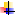 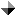 Sr. No.SubjectPage No.Agriculture5Arts & Sports – Pakistan5Banking, Finance and Stock Exchange5Biographies5Business, Economics & Industry5Crimes7Current Issues – Pakistan7Current Issues – World8Defense/ Military 8Education-Pakistan8Education World9Geography and Travel9Governance / Policies – Pakistan9Governance / Policies – World10Health and Environment 11History And Archaeology – Pakistan11History And Archaeology – World11Human Rights–Pakistan11Human Rights–World12India Politics, Policies and Relations12Indo-Pak Relations12Internationl Relations 13Islam 14Kashmir14Language and Literature15Law and Legislation 15Media – Pakistan15Media – World16Miscellaneous16Other religions 16Organizations16Pakistan Foreign Relations16Peace and war / After effects17Politics – Pakistan17Politics – World18Power Resources ( Gas, Oil, Dam, etc)19Science and Information Technology19Social Problems 19Society and Culture – Pakistan20Terrorism 20US Politics, Policies and Relations20World Conflicts21AGRICULTURE Haider Rifaat. "Effects of GM foods on Pakistan's food security." Daily Times, 21 February, 2019, p.03ARTS & SPORTS – Ahmer Naqvi. "Why PSL Matters." Dawn, 14 February, 2019, p.9Ashaar Rehman. "Doctors in democracy." Dawn, 1 February, 2019, p.8Rehman, I.A.. "O fa about LLF." Dawn, 28 February, 2019, p.8Shahzad Sharjeel. "Induced Censorship." Dawn, 10 February, 2019, p.9Zubeida Mustafa. "Women on bikes." Dawn, 1 February, 2019, p.9BANKING , FINANCE AND  STOCK EXCHANGEArmstrong, Robert. "Changing markets are killing the cult of the investing genius." Financial Times, 9/10 February, 2019, P.9Danilo Masoni. "Big cash holdings in Europe signal unease over stock market outlook." Business Recorder, 02 February, 2019, P.16Dwaipayan Regmi. "Basel-III 
 South asian stand." Pakistan Observer, 6 February, 2019, 05Fleming, Sam. "Why central bankers blinked." Financial Times, 9/10 February, 2019, P.7Gapper, John. "Why European banks fall short on wall street." Financial Times, 16/17 February, 2019, P.9Greene, Megan. "Do leveraged loans pose a threat to the US economy?." Financial Times, 12 February, 2019, P.9Munchau, Wolfgang. "The future belongs to the left, not the right." Financial Times, 25 February, 2019, P.13Wolf, Martin. "The libertarian fantasies of cryptocurrency." Financial Times, 13 February, 2019, P.9Zoellick, Robert. "Whoever runs the world bank needs a plan for emerging markets." Financial Times, 6 February, 2019, P.9BIOGRAPHIES A Q Khan. "Outstanding people." The News, 4 February, 2019, p.6A Q Khan. "The power of loyality." The News, 18 February, 2019, p.6Bradshaw, Tim. "A sales guru exits the tech world." Financial Times, 9/10 February, 2019, P.9Hume, Neil. "Vale chief hobbled by dam disaster." Financial Times, 2/3 February, 2019, P.7Miftah Ismail. "A tribute to Dr. Salam." The News, 7 February, 2019, p.6Muhammad Asif. "Iqbal and Imran." Pakistan Observer, 23 February, 2019, 04Mundy, Simon. "India's theatrical tycoon on the ropes." Financial Times, 23/24 February, 2019, P.9Nooruddin Punjawani. "Reading Habit." Dawn, 8 February, 2019, p.9Reed, John. "A Thai princess tries out politics." Financial Times, 16/17 February, 2019, P.9Yasser Latif Hamdani. "Professor Venkat Dhulipala's dishonesty and our Islamists." Daily Times, 11 February, 2019, p.01BUSINESS, ECONOMICS & INDUSTRYAbid Qaiyum Suleri. "Hoping for the best." The News, 21 February, 2019, p.6Akbar Mayo. "Politics and Economy." Daily Times, 08 February, 2019, p.04Ali Khizar. "PTI's long bet." Business Recorder, 03 February, 2019, P.10Amir Hussain. "Moving beyond poverty." The News, 2 February, 2019, p.6Andleeb Abbas. "Uncomfortable message." Business Recorder, 04 February, 2019, P.14Anis H Bajrektarevic. "Geopolitics of Europe." Pakistan Observer, 14 February, 2019, 05Babar Chohan. "Business, gender and cultural impediments." Daily Times, 05 February, 2019, p.01Bachheit, Paul. "Taxing the rich." The News, 6 February, 2019, p.7Beelaam Ramzan. "Slim chances of a truce." The News, 19 February, 2019, p.6Beesley, Arthur. "Ireland taps into spirit of survival ." Financial Times, 13 February, 2019, P.7Beinhart, Larry. "To tax or not to tax." The News, 9 February, 2019, p.6Bin, Gu. "Western fears of party influence on Chinese firms are overblown." Financial Times, 19 February, 2019, P.9Cannon, Sarah. "A lack of gig worker benefits demands a new class of start-ups." Financial Times, 7 February, 2019, P.9Chazan, Guy. "Fear of a global shock." Financial Times, 19 February, 2019, P.7Costas Pitas, Joseph White. "Remain or leave? Carmakers confront hard Brexit choices." Business Recorder, 22 February, 2019, P.18Dr Hafiz A Pasha. "Fall in revenues." Business Recorder, 26 February, 2019, P.18Dr Hafiz A Pasha. "More stagflation." Business Recorder, 19 February, 2019, P.18Dr Kamal Monnoo . "Bangladesh recipe for economic success ." The Nation  , 20 February , 2019, p.6Dr Kamal Monnoo . "Why is the Economy not responding ." The Nation  , 28 February , 2019, p.7Dr Sobia Rose . "Economic reforms package neglects environment ." The Nation  , 7 February , 2019, p.6Erwan Lucas. "Handset makers look to gamers for sales boost." Business Recorder, 28 February, 2019, P.18Faisal Bari. "Beyond Stabilisation." Dawn, 8 February, 2019, p.8Faizaan Qayyum. "Our dream of growth." Dawn, 18 February, 2019, p.6Farhat Ali. "Perception matters." Business Recorder, 09 February, 2019, P.16Farrukh Saleem. "Circular debt." The News, 3 February, 2019, p.6Farrukh Saleem. "Economic indicators." The News, 17 February, 2019, p.6Foqia Sadiq Khan. "Labour issues." The News, 24 February, 2019, p.6Fulya Ozerkan. "Bargain auctions offer Istanbul consumers more bank for buck." Business Recorder, 25 February, 2019, P.14Gapper, John. "Brexit betrays thatcher's car industry legacy." Financial Times, 21 February, 2019, P.9Gapper, John. "Ikea furniture does not have to fall apart." Financial Times, 7 February, 2019, P.9Hannigan, Robert. "Blanket bans on Chinese tech companies make no sense." Financial Times, 13 February, 2019, P.9Hassan Murtaza. "Opportunities to increase foreign exchange through non-resident Pakistanis." Daily Times, 15 February, 2019, p.03Helen Reid. "Investors grab Brexit bargains among UK housebuilders." Business Recorder, 15 February, 2019, P.18Hildebrand, Philippe. "Better data blosters sustainable investing." Financial Times, 1 February, 2019, P.9Howard Schneider. "To guide or not to guide? Fed 'dots' complicate message." Business Recorder, 09 February, 2019, P.16Humayun Akhtar Khan. "The PSE black hole." The News, 6 February, 2019, p.6Huzaima Bukhari, Dr Ikramul Haq. "Automation of revenue collection - I." Business Recorder, 01 February, 2019, P.18Huzaima Bukhari, Dr Ikramul Haq. "Automation of revenue collection - II." Business Recorder, 07 February, 2019, P.18I. Hussain. "Perpetuating the debt cycle." The News, 12 February, 2019, p.7Ignacio, Artaza. "Key priorities." Dawn, 28 February, 2019, p.9Ikramul Haq. "IMF, oans 
 taxes." Daily Times, 17 February, 2019, p.01Ikramul Haq. "Of true VIPs 
 tax evaders." Daily Times, 24 February, 2019, p.01Ikramul Haq. "Prime Minister on tax base." Daily Times, 03 February, 2019, p.02Jamila Razzaq. "The world of work." The News, 27 February, 2019, p.6Jason Lange. "You don't need a PhD anymore to read Fed statements." Business Recorder, 28 February, 2019, P.18Julien Mivielle. "Gushing profits for oil majors on crude price." Business Recorder, 11 February, 2019, P.14Kamila Hyat. "The costs of life." The News, 22 February, 2019, p.7Khurram Husain. "Fiscal blowout in the making." Dawn, 21 February, 2019, p.8M Ziauddin. "Coping with the cyber world." Business Recorder, 20 February, 2019, P.18M Ziauddin. "Economy: some home truths." Business Recorder, 06 February, 2019, P.14M Ziauddin. "World Bank under Malpass?." Business Recorder, 13 February, 2019, P.18Mallet, Victor. "Secret strains of an auto alliance." Financial Times, 14 February, 2019, P.7Malpass, David. "What I would do as the next president of the World Bank." Financial Times, 8 February, 2019, P.9McCrum, Dan. "Inside wirecard s accounting scandal." Financial Times, 8 February, 2019, P.7McGee, Patrick. "Catching up with driverless cars." Financial Times, 1 February, 2019, P.7Miwa Suzuki, Hiroshi Hiyama. "Brexit accelerating Japanese exodus from UK." Business Recorder, 20 February, 2019, P.18Moeed Yusuf. "Ready for Reform?." Dawn, 12 February, 2019, p.9Mohammad Zubair. "SDGs in Pakistan." Daily Times, 14 February, 2019, p.02Muhammad Ali Siddiqi. "Aid is a process." Dawn, 7 February, 2019, p.9Muhammad Javaid. "Ikonomic reforms." Pakistan Observer, 8 February, 2019, 05Muhammad Rafiq. "Significance of financing start-up entrepreneurs in Pakistan." Daily Times, 16 February, 2019, p.04Muhammad Zahid Rifat. "Money laundering and its impact on Pak economy." Daily Times, 16 February, 2019, p.02Mundy, Simon. "Counting the bill to Beijing." Financial Times, 12 February, 2019, P.7Nasir Iqbal. "Time for a rethink." The News, 7 February, 2019, p.6Olga Yagova, Devika Krishna Kumar. "With Iran squeezed out US oil takes on new rivals in Europe." Business Recorder, 12 February, 2019, P.18Pervez Tahir. "A post-merger NFC." The News, 18 February, 2019, p.6Pervez, Hoodbhoy. "Why Bangladesh overtook Pakistan." Dawn, 9 February, 2019, p.08Petrou, Karen. "Fintech threatens to increase economic inequality." Financial Times, 19 February, 2019, P.9Pfeifer, Sylvia. "Forced into the slow lane." Financial Times, 23/24 February, 2019, P.7Pratima Desai. "Glencore complains to LMF about access to metal in Malaysia." Business Recorder, 27 February, 2019, P.18Rajesh Kumar Singh. "How Us bike companies are steering around." Business Recorder, 27 February, 2019, P.18Rashid A Mughal. "Davos economics." Pakistan Observer, 13 February, 2019, 05Rashid Amjad. "IMF Endgame?." Dawn, 13 February, 2019, p.9Richardson, Jill. "For the rich?." The News, 2 February, 2019, p.67Ruhl, Christof. "Plastics recycling is a looming threat to oil company profits." Financial Times, 18 February, 2019, P.9S. Mubashir Noor. "A tale two economic systems." Daily Times, 13 February, 2019, p.02Saima Nawaz. "Aid, institutions and frameworks." The News, 19 February, 2019, p.6Sarah Shearman. "A stumbling block to growth trips up companies trying to do good." Business Recorder, 19 February, 2019, P.18Schmidt, Christoph. "Altmaier's industrial strategy is a wrong turn for Germany." Financial Times, 15 February, 2019, P.9Shabir Ahmed. "Business environment: There is more to it than EODB." Business Recorder, 28 February, 2019, P.18Shafik, Minouche. "Populists have a fair point: the system has to change." Financial Times, 18 February, 2019, P.9Shahzad Chaudhry. "Where is the money?." The News, 15 February, 2019, p.6Sohaib Malik. "Beyond tax breaks." Dawn, 18 February, 2019, p.7Syed Akhtar Ali. "NHP: towards a viable solution?." The News, 9 February, 2019, p.7Syed Bakhtiyar Kazmi. "Focus appears to be towards protectionism." Business Recorder, 02 February, 2019, P.16Syed Bakhtiyar Kazmi. "Taxes: who actually pays." Business Recorder, 09 February, 2019, P.16Syed Bakhtiyar Kazmi. "The 10 prer cent rule." Dawn, 27 February, 2019, p.9Syed Bakhtiyar Kazmi. "Why an economy should grow...?." Business Recorder, 16 February, 2019, P.16Tett, Gillian. "An iron curtain in tech supply chains is a real risk." Financial Times, 1 February, 2019, P.9Tett, Gillian. "Proxy adviser firms must embrace calls for reform." Financial Times, 15 February, 2019, P.9Tett, Gillian. "The privacy threat posed by detailed data." Financial Times, 22 February, 2019, P.9Tina Bellon. "Court ruling could help J
J defeat St. Louis talc lawsuits." Business Recorder, 26 February, 2019, P.18Waqar Masood Khan. "Economic reforms (Pt-XLIV)." The News, 12 February, 2019, p.6Weber, Jude. "The never-ending war on drugs." Financial Times, 21 February, 2019, P.7CRIMESGhulam Qadir Khan. "Heartws and minds." Dawn, 21 February, 2019, p.9Hajrah Mumtaz. "Pound of flesh." Dawn, 25 February, 2019, p.7Khalid Saleem. "Of corruption and accountability." Pakistan Observer, 11 February, 2019, 04M.A.Niazi . "Shootout at Qadirabad ." The Nation  , 1 February , 2019, p.7Mohammad Jamil. "final hearing of KBJ case in ICJ." Pakistan Observer, 16 February, 2019, 04Shehla Zaidi. "Private Sector in Health." Dawn, 11 February, 2019, p.6Stoicescu, Claudia . "War on drugs." The News, 26 February, 2019, p.6Usama Khilji. "Welcome to 1984." Dawn, 16 February, 2019, p.8Zarrar Khuhro. "Out of rage." Dawn, 4 February, 2019, p.7CURRENT ISSUES – A Rauf K. Khattak. "The NHP issue." The News, 21 February, 2019, p.6Anees Akhtar. "Neuro-cosmic industries promote 'mind empoerment." Pakistan Observer, 8 February, 2019, 05Asif Mahsud. "Alamzaib Mahsud: A messiah for missing persons." Daily Times, 01 February, 2019, p.02Babar Sattar. "Our cobweb of lies." The News, 2 February, 2019, p.7Farrukh Saleem. "Room for reforms." The News, 10 February, 2019, p.6Foqia Sadiq Khan. "Research, policy, implementation." The News, 17 February, 2019, p.7G.M. Chaudhry. "Legal view: NO accountability, no democracy." Daily Times, 15 February, 2019, p.05Ghazi Salahuddin. "Reason in retreat." The News, 10 February, 2019, p.7Hassan Niazi. "The judge in a democracy." Daily Times, 26 February, 2019, p.01Imtiaz Rafi Butt. "War in the 21st century." Daily Times, 08 February, 2019, p.03Kamila Hyat. "Changing for the better." The News, 14 February, 2019, p.7Kamila Hyat. "When the system fails." The News, 7 February, 2019, p.6Miftah Ismail. "Corruption and utopia." The News, 27 February, 2019, p.6Munir Ahmed. "Judicial commission on CTD encounters, why not?." Daily Times, 05 February, 2019, p.02Rafia Zakaria. "See it Not." Dawn, 6 February, 2019, p.8Rana J. Asghar. "Research blocks." Dawn, 1 February, 2019, p.9Shujaat Ahmed and Rabia Manzoor. "Addressing social, justice and economic gaps of Kohat." Daily Times, 03 February, 2019, p.03Taha Najeeb. "Pakistan's Swot analysis." The News, 13 February, 2019, p.6Talimand Khan. "PTM: the rise of the phoenix." Daily Times, 02 February, 2019, p.01CURRENT ISSUES – WORLDAdeela Naureen . "The benificianry ." The Nation  , 23 February , 2019, p.6Aijaz Zaka Syed. "Springtime in the Middle East." The News, 15 February, 2019, p.7Atle Hetland . "Democracy by the Global South ." The Nation  , 14 February , 2019, p.7Hassan Javid . "After Pulwama ." The Nation  , 24 February , 2019, p.6Hunziker, Robert. "New records." The News, 2 February, 2019, p.6Malik Muhammad Asharaf . "Afghan peace ice starts melting ." The Nation  , 1 February , 2019, p.6Moss, Andrew. "Climate crossroads." The News, 26 February, 2019, p.6Muhammad Iqbal . "Endgame in Afghanistan and the fears ." The Nation  , 14 February , 2019, p.7Neistat, Anna. "Refugee policy." The News, 20 February, 2019, p.7Ramzy Baroud. "Palestinian steadfastness." The News, 19 February, 2019, p.6Samson Simon Sharaf . "The last hurdle to Afghan peace ." The Nation  , 2 February , 2019, p.6Tillman, Kevin. "An illegal invasion." The News, 26 February, 2019, p.7Trendacosta, Katharine. "Nety neutrality." The News, 12 February, 2019, p.6DEFENSE/ MILITARYAbbas Nasir. "A nuclear Saudi Arabia?." Dawn, 23 February, 2019, p.8Adam Garrie . "Anti Establishment syndrome and Pakistan o ut of touch elites ." The Nation  , 3 February , 2019, p.7Arslan Ahmad. "Security risks associated with the CPEC supply chain." Daily Times, 26 February, 2019, p.04Bina Shah. "A unique brand of warfare?." Dawn, 4 February, 2019, p.6Dr Muhammad Khan. "Aman 2019: A message of peace." Pakistan Observer, 11 February, 2019, 05Imran Malik . "A deal too far ." The Nation  , 6 February , 2019, p.6Iqbal Khan. "Toget6her for peac e: Aman 2019." Pakistan Observer, 20 February, 2019, 04Mohsin Raza . "Pakistan India military escalation ." The Nation  , 27 February , 2019, p.6Muhammad Amir Rana. "A militant free Pakistan." Dawn, 24 February, 2019, p.8Naveed Aman Khan. "Meeting a true soldier." Pakistan Observer, 10 February, 2019, 04Naveed Aman Khan. "PIA in PAF uniform." Pakistan Observer, 3 February, 2019, 04Reema Shaukat. "AMAN-2019: Voyage for peace." Pakistan Observer, 14 February, 2019, 04Sagheer Ahmad. "AMAN - An Initiative to Collaborative Peace." Pakistan Observer, 9 February, 2019, 05Saleem Safi. "On the brink." The News, 10 February, 2019, p.6Sultan M Hali. "Lessons from PN exercise Aman- 19." Pakistan Observer, 15 February, 2019, 04Syeda Saiqa Bukhari. "India's military modernisation." Pakistan Observer, 27 February, 2019, 05Zahid Hussain. "Dangerous excalation." Dawn, 27 February, 2019, p.8EDUCATION – Abid Hussain. "Reseaerch, Internet and Libraries." Pakistan Observer, 1 February, 2019, 05Adnan Maqsood. "Education crisis in rural areas of Balochistan." Daily Times, 25 February, 2019, p.04Afnaan Qayyum. "Constricted identity." Dawn, 26 February, 2019, p.9Ali Jan Maqsood. "Bridging the gap." Dawn, 05 February, 2019, p.9Areeba Tayyab . "On world education day ." The Nation  , 2 February , 2019, p.7Ayesha Razzaque. "Exodus From Academia." Dawn, 10 February, 2019, p.8Ejaz Hussain. "Sensitizing university youth about CPEC." Daily Times, 11 February, 2019, p.01Faisal Bari. "Schooling and learning." Dawn, 22 February, 2019, p.8Jamila Razzaq. "Uniform education." The News, 11 February, 2019, p.6Johnson, Matthew. "Peaceful coexistence." The News, 9 February, 2019, p.6Mark Khosa. "PhD's - quality or quantity?." Daily Times, 08 February, 2019, p.04Mehnaz Aziz. "Tie for a U-turn." The News, 14 February, 2019, p.6Mohammad Zubair. "Prioritizing education." Daily Times, 26 February, 2019, p.04Nishat Riaz. "Technology in the classroom." The News, 16 February, 2019, p.6Parvez Rahim. "Training employees." Dawn, 28 February, 2019, p.9Prof Muhammad Mukhtar . "Science diplomacy and higher edication ." The Nation  , 13 February , 2019, p.7Saad Malook. "Why ethics matters in Pakistan?." Pakistan Observer, 10 February, 2019, 05Shahid Siddiqui. "Schools, not machines." The News, 9 February, 2019, p.6Shahzad Sharjeel. "Ghettoed by degrees." Dawn, 24 February, 2019, p.9Syed Bakhtiyar Kazmi. "Transforming education and the gap." Business Recorder, 27 February, 2019, P.18Syed, Saadat. "Double standards." Dawn, 18 February, 2019, p.7Umair Javed. "Rethinking urbanisation." Dawn, 25 February, 2019, p.6Umair Pervez Khan. "Academic dishonesty: a menace for education system." Daily Times, 22 February, 2019, p.04Yasser Latif Hamdani. "English should be the medium of education." Daily Times, 25 February, 2019, p.01Zubeida Mustafa. "Luring readers." Dawn, 15 February, 2019, p.9EDUCATION – WORLDAziz Ali Dad. "From keywords to passwords." The News, 20 February, 2019, p.7Jack, Andrew. "Can UK universities survive?." Financial Times, 6 February, 2019, P.7Moser, Richard. "Revolutionary reforms." The News, 13 February, 2019, p.6Mumtaz Shibli. "Sorrows of Aligarg." The News, 16 February, 2019, p.6GEOGRAPHY AND TRAVEL Neema Singh Guliani. "Building barriers." The News, 7 February, 2019, p.6Rafia Zakaria. "Dark Tourism." Dawn, 13 February, 2019, p.8Robert Clements. "Beautiful building, weask foundation...!." Pakistan Observer, 4 February, 2019, 05GOVERNANCE / POLICIES – A B Shahid. "Likely repeat of flood tragedy?." Business Recorder, 20 February, 2019, P.18Ahmed Bilal Mehboob. "The first six months." Dawn, 17 February, 2019, p.8Ahsan Kureshi . "Organic revolutions ." The Nation  , 9 February , 2019, p.6Ali Khizar. "Incentivizing local investors." Business Recorder, 17 February, 2019, P.10Ali Khizar. "Mendig the economy." Business Recorder, 24 February, 2019, P.10Ali Khizar. "The NFC heat." Business Recorder, 10 February, 2019, P.10Ali Shan Azhar. "Civil Service Reforms: the CSS examination and initial training." Daily Times, 20 February, 2019, p.03Andalib Aziz. "Criminalising torture: parliaments's negligence." Daily Times, 14 February, 2019, p.02Andleeb Abbas. "Purpose of parliament." Business Recorder, 18 February, 2019, P.14Anjum Ibrahim. "Fire fighting yet to start!." Business Recorder, 04 February, 2019, P.14Anjum Ibrahim. "Inflation and PTI's responsibility." Business Recorder, 11 February, 2019, P.14Anjum Ibrahim. "The IMF conundrum." Business Recorder, 18 February, 2019, P.14Ashter Haider. "Integrity of Pakistan." Daily Times, 07 February, 2019, p.02Dr Hafiz A Pasha. "Public expenditure priorities." Business Recorder, 12 February, 2019, P.18Dr Hafiz A Pasha. "The 9th NFC." Business Recorder, 05 February, 2019, P.16Dr Kaiser Bengali. "Rethinking NFC - II." Business Recorder, 10 February, 2019, P.10Dr Kaiser Bengali. "Rethinkings NFC - I." Business Recorder, 06 February, 2019, P.14Dr Nasreen Akhtar. "Politics of personal interests." Pakistan Observer, 13 February, 2019, 05Farhat Ali. "Foreign investments in Pakistan." Business Recorder, 23 February, 2019, P.16Farhat Ali. "Karachi." Business Recorder, 02 February, 2019, P.16Farid A Malik. "Administrative versus political structure." Daily Times, 22 February, 2019, p.02Foqia Sadiq Khan. "Changes in the civil service." The News, 10 February, 2019, p.7Huzaima Bukhari, Dr Ikramul Haq. "Local govts 
 taxes." Business Recorder, 15 February, 2019, P.18Huzaima Bukhari, Dr Ikramul Haq. "Rich-poor widening gap." Business Recorder, 22 February, 2019, P.18Huzaima Bukhari, Dr Ikramul Haq. "Tax reforms with borrowed funds!." Business Recorder, 08 February, 2019, P.18Ikram Sehgal. "Extraordinary situation requires military courts." Business Recorder, 08 February, 2019, P.18Ikram Sehgal. "Strategic coercion through hybrid warfare." Business Recorder, 15 February, 2019, P.18Imtiaz Alam. "The Seraiki province." The News, 7 February, 2019, p.7Irfan Husain. "Losing the plot." Dawn, 16 February, 2019, p.9Javid Husain . "PTI government dilemma ." The Nation  , 12 February , 2019, p.7Justice (R) Muzaffar Ali. "Crown on the head of Pakistan." Pakistan Observer, 17 February, 2019, 05Khalid Saleem. "When statistics smells fishy!." Pakistan Observer, 18 February, 2019, 04Khurram Dastgir-Khan. "The comedians." The News, 1 February, 2019, p.6KK Shahid . "Whither Kaptaan ." The Nation  , 5 February , 2019, p.6M Ziauddin. "Way out of tight corner." Pakistan Observer, 18 February, 2019, 04M.A.Niazi . "Pakistan Banao ." The Nation  , 8 February , 2019, p.7Malik Ashraf. "Nab in the dock." Pakistan Observer, 12 February, 2019, 05Mansoor Akbar Kundi. "A dismal state of affairs." Pakistan Observer, 20 February, 2019, 05Mansoor Akbar Kundi. "Why Balochistan lagged behind?." Pakistan Observer, 27 February, 2019, 05Mark Zuckerberg . "Technology is about empowering people ." The Nation  , 9 February , 2019, p.7Masud Ahmad . "Gilgit Balitistan ." The Nation  , 12 February , 2019, p.6Masud Ahmad . "Gilgit Baltistan part of the issue ." The Nation  , 11 February , 2019, p.6Mawish Moulvi. "An Unislamic Pakistan." Daily Times, 04 February, 2019, p.01Mirza Shahnawaz Agha. "From the frying pan into the fire." Pakistan Observer, 13 February, 2019, 04Mohammad Jamil. "Conspiracy against Pakistan." Pakistan Observer, 23 February, 2019, 04Muhammad Asif. "Signifiers of national identity." Pakistan Observer, 16 February, 2019, 04Muhammad Javaid. "NFC misery 
 18th Amendment." Pakistan Observer, 14 February, 2019, 05Muhammad Usman. "Eightyeenth amendment." Pakistan Observer, 4 February, 2019, 05Munir Akram. "Sustainable infrastructure." Dawn, 3 February, 2019, p.8Naazir Mahmood. "Whither policies?." The News, 4 February, 2019, p.7Naveed Aman Khan. "PIA PAF uniform." Pakistan Observer, 24 February, 2019, 04Niaz Murtaza. "New Provinces ." Dawn, 12 February, 2019, p.9Niaz Murtaza. "PTI's six months." Dawn, 26 February, 2019, p.9Qaisar Mufti. "Solution for PSM conundrum." Business Recorder, 12 February, 2019, P.18Raheel Ahmed. "Khan's humanity and the citizenship issue." Daily Times, 06 February, 2019, p.04Raoof Hasan. "The deepening emptiness." Daily Times, 10 February, 2019, p.01Raza ur Rehman Asad. "Reforming the policing culture." The News, 20 February, 2019, p.6Reema Shaukat . "Cruising for peace ." The Nation  , 14 February , 2019, p.6Rubab Syed / Muhammad Yasin. "Adversity ought to be temporary." Daily Times, 12 February, 2019, p.02Sajid Mahmood Sajid. "Legal flaws in Pakistan citizens portal and its aftermath." Daily Times, 07 February, 2019, p.04Samson Simon Sharaf . "The battle plan for siege warfare ." The Nation  , 19 February , 2019, p.7Saud Bin Ahsen. "Police service- challenges and reforms (Part-I)." Daily Times, 22 February, 2019, p.04Senator Rehman Malik . "Political and moral bankruptcy ." The Nation  , 11 February , 2019, p.7Shabir Ahmed. "18th Amendment: More about power than people." Business Recorder, 21 February, 2019, P.18Shabir Ahmed. "Economic diplomacy: the elusive target." Business Recorder, 07 February, 2019, P.18Shahid Hamid . "Proposals for better governace ." The Nation  , 2 February , 2019, p.7Shahid Hamid . "Proposals for better governance ." The Nation  , 1 February , 2019, p.7Shakoh Zulqurnain . "On Hajj subsidy ." The Nation  , 5 February , 2019, p.6Syed Bakhtiyar Kazmi. "Rates - the ultimate balance." Business Recorder, 23 February, 2019, P.16Syed Hammad Ahmad . "The road less travelled ." The Nation  , 1 February , 2019, p.6Syed Shafiq Hussain. "Investment delayed is growth denied." Business Recorder, 17 February, 2019, P.10Taha Najeeb. "Pakistan's SWOT analysis." Daily Times, 15 February, 2019, p.03Tasneem Noorani. "Grass root reforms." Dawn, 19 February, 2019, p.9Wajid Shamsul Hasan. "Asma - a beacon for the nation." Daily Times, 13 February, 2019, p.01Zafar Aziz. "Is the Right to Assemble Absolute?." Daily Times, 14 February, 2019, p.01Zaheer Bhatti. "Institutional hypocrisy and strayed objectives." Pakistan Observer, 3 February, 2019, 04Zaheer Bhatti. "Institutional hypocrisy and strayed objectives." Pakistan Observer, 24 February, 2019, 04Zaheer Bhatti. "Rediscovering our identity." Pakistan Observer, 17 February, 2019, 04Zaheer Bhatti. "The way forward." Pakistan Observer, 10 February, 2019, 04GOVERNANCE / POLICIES – WORLDAnne Chaon. "French yellow vest anger 'won't got back into the bottle'." Business Recorder, 05 February, 2019, P.16Antonio Rodriguez, Celine Le Prioux. "EU's rait merger veto ignites spat over competition rules." Business Recorder, 07 February, 2019, P.18Block, Stef. "A less political European Commission is essential." Financial Times, 5 February, 2019, P.9Braw, Elisabeth. "Companies must become active participants in national security." Financial Times, 5 February, 2019, P.9Dmitry Zhdannikov, Herbert Lash, Saeed Azhar. "Qatar revamps investment strategy after Kushner building bailout." Business Recorder, 14 February, 2019, P.18Dr Nasreen Akhtar. "Afghanistan: Changing regional environment." Pakistan Observer, 22 February, 2019, 05Farhat Ali. "BRI: European perception." Business Recorder, 16 February, 2019, P.16George Georgiopoulos, Lefteris Papadimas. "Greece gets drastic on sour loans with securitisation schemes." Business Recorder, 21 February, 2019, P.18Harford, Tim. "In defence of low level inflation." Financial Times, 9/10 February, 2019, P.9Harford, Tim. "The super rich are an easy target for tax rises." Financial Times, 2/3 February, 2019, P.7Hyonhee Shin. "N Korea's 'socialist utopia' needs mass labour." Business Recorder, 19 February, 2019, P.18Javdani, Mohsen. "Fix the bias in eonomics by recruiting more women." Financial Times, 25 February, 2019, P.13M D Nalapat. "Nicholas Maduro needs to reach out to US." Pakistan Observer, 15 February, 2019, 04Muhammad Usman. "Afghanistan: After US withdrwal." Pakistan Observer, 18 February, 2019, 05Munchau, Wolfgang. "Brexit goes to the brink." Financial Times, 11 February, 2019, P.9Munchau, Wolfgang. "What Britain should do after a no-deal Brexit." Financial Times, 18 February, 2019, P.9O Rourke, Kevin. "Britain and Europe talk pas each other on the Irish border question." Financial Times, 2/3 February, 2019, P.7Rashed Rahman. "Venezuela's crisis." Business Recorder, 05 February, 2019, P.16Shrimsley, Robert. "Bexit moderates need to stop being reasonable." Financial Times, 5 February, 2019, P.9Shrimsley, Robert. "Labour's seven splitters could wreck Corbyn's project." Financial Times, 19 February, 2019, P.9Wolf, Martin. "Taking back control clearly includes the right to be stupid." Financial Times, 22 February, 2019, P.9Wolf, Martin. "The delusion of Singapore upon Thames." Financial Times, 8 February, 2019, P.9HEALTH AND ENVIRONMENT Ayyaz Kiani. "Drug monitoring." Dawn, 24 February, 2019, p.9Haseeb Ullah Siddiqui. "Amendments side effects." Dawn, 15 February, 2019, p.8huma Yusuf. "Climate Risks." Dawn, 11 February, 2019, p.7Kulsum ahmed. "Clean air revisited." Dawn, 18 February, 2019, p.6Maisam Ali. "Climate change and vulnerability of financial system in Pakistan." Daily Times, 10 February, 2019, p.03Malik Mubbashar. "Mental health crisis." Dawn, 17 February, 2019, p.9Nabila Kunwal. "One-third world's stunted children live in Pakistan." Daily Times, 19 February, 2019, p.04Nabiya Imran. "Capitalism is killing the environment ." Daily Times, 11 February, 2019, p.03Nasir Khan. "Government hospitals and the poor." Daily Times, 18 February, 2019, p.04Sidrah Umar. "Mental health issues: a dilemma." Daily Times, 13 February, 2019, p.03Vogel, Autumn . "A health crisis." The News, 8 February, 2019, p.7Waqas Younas. "Unhappy City." Dawn, 5 February, 2019, p.9Wolf, Martin. "The US debate on climate change heats up." Financial Times, 20 February, 2019, P.9HISTORY AND ARCHAEOLOGY – Aasim Sajjad Akhtar. "Killing history." Dawn, 22 February, 2019, p.9Abdul Sattar. "Across the board." The News, 12 February, 2019, p.6Asad Rahim Khan. "Hail Britannia." Dawn, 3 February, 2019, p.9Babar Sattar . "Still stuck in 1947." The News, 24 February, 2019, p.6Lal Khan. "The 1946 Revolution- history's loss! Part I." Daily Times, 26 February, 2019, p.02Lal Khan. "The 1946 Revolution- history's loss! Part II." Daily Times, 27 February, 2019, p.02Mohammad Jamil. "Pakistan - A global pivot state." Pakistan Observer, 26 February, 2019, 04Mubarak Ali. "The sheedis of Sindh." The News, 26 February, 2019, p.6Mubark Ali. "Prisoners of the past." The News, 18 February, 2019, p.6Shekhar Gupta . "Revenge is for morons ." The Nation  , 25 February , 2019, p.7HISTORY AND ARCHAEOLOGY – WORLDAnderlini, Jamil. "This year of the pig will be particularly portentous." Financial Times, 7 February, 2019, P.9Mubarak Ali. "Cheese through the ages." The News, 11 February, 2019, p.6Mubarak Ali. "The tragedy of al-Andalus." The News, 4 February, 2019, p.6Waqar Masood Khan. "PBC: an appraisal." The News, 26 February, 2019, p.6HUMAN RIGHTS–PAKISTANAndleeb Haider. "Women's day and FGM." Daily Times, 08 February, 2019, p.02Asad Ali Abbasi. "Unequal nation." Dawn, 20 February, 2019, p.9Foqia Sadiq Khan. "Talking empowerment." The News, 3 February, 2019, p.6Huma Yusuf. "Citizenship rights." Dawn, 25 February, 2019, p.7Khadijah . "The children of Syria ." The Nation  , 28 February , 2019, p.6Mansoor Qaisar. "The population bomb." The News, 14 February, 2019, p.6Mehek Naeem . "Chidl slavery gone too far ." The Nation  , 7 February , 2019, p.7Mehnaz Aziz. "The rights of the Pakistan child." The News, 28 February, 2019, p.6Rasul Nabi Malik. "flogging fundamental rights." Daily Times, 17 February, 2019, p.02Zia Ullah Ranjah. "Defining fundamental rights." Daily Times, 09 February, 2019, p.03HUMAN RIGHTS – WORLDArshed Rafiq. "Of mice and men." Daily Times, 02 February, 2019, p.02Khalid Saleem. "Is OIC still in business?." Pakistan Observer, 25 February, 2019, 04Laurent Abadie. "Afghan women fear cost of peace will be their freedom." Business Recorder, 03 February, 2019, P.10Nadeem Iqbal. "The human right to family planning." The News, 6 February, 2019, p.7Rouba El-Husseini. "Trapped in shrinking Syria holdout, IS turns to human shields." Business Recorder, 04 February, 2019, P.14INDIA POLITICS, POLICIES AND RELATIONSAbdul Rasool Syed. "BB-Modi duo: A lethal combination." Pakistan Observer, 12 February, 2019, 05Adeela Naureen . "Indian anxiety over Afghanitan ." The Nation  , 13 February , 2019, p.6Aijaz Zaka Syed. "Another freedom struggle." The News, 1 February, 2019, p.7Aijaz Zaka Syed. "The BJP's B-team." The News, 8 February, 2019, p.7Dr Muhammad Khan. "Motives behind Pulwama attack." Pakistan Observer, 18 February, 2019, 05Dr Zafar Nawaz Jaspal. "Pulwama: Hysterical response by Modi." Pakistan Observer, 21 February, 2019, 04Farrukh Saleem. "Terror in India." The News, 24 February, 2019, p.6Hussain H. Zaidi. "India's MFN faux pas." The News, 23 February, 2019, p.7Iqbal Khan. "It's all about bagging Hindu votes." Pakistan Observer, 27 February, 2019, 04Jawed Naqvi. "Priyankas poisoned chalice." Dawn, 05 February, 2019, p.8Jawed Naqvi. "Shun the TV, stop a war." Dawn, 19 February, 2019, p.8Khalid Bhatti. "Lessons not learnt." The News, 22 February, 2019, p.6Latha Jishnu. "A terrifying fallout." Dawn, 24 February, 2019, p.8M D Nalapat. "Modi faces a difficult battle in polls." Pakistan Observer, 10 February, 2019, 05Malik Muhammad Ashraf . "Modi repeating history ." The Nation  , 22 February , 2019, p.6Mohammad Jamil. "India creating war hysteria and belligerent frenzy." Pakistan Observer, 19 February, 2019, 04Muhammad Hanf. "India's strategy of impinging on neighbours." Pakistan Observer, 16 February, 2019, 05Muhammad Hanif. "India's Opposition needs...." Pakistan Observer, 23 February, 2019, 05Murtaz Shibli. "The Pulwama aftermath." The News, 23 February, 2019, p.6Shahid M Amin. "India raises war fever once again." Pakistan Observer, 19 February, 2019, 04Shahid M Amin. "India reconsidering its threats." Pakistan Observer, 26 February, 2019, 04Shahzad Chaudhry. "A very blind India." The News, 22 February, 2019, p.6Sultan M Hali. "Go Modi go...." Pakistan Observer, 8 February, 2019, 04Sultan M Hali. "Method in Indian madness." Pakistan Observer, 22 February, 2019, 04Wolf, Martin. "India will rise, regardless of its politics." Financial Times, 6 February, 2019, P.9Zahid Hussain. "Geopolitical challenges." Dawn, 20 February, 2019, p.8INDO-PAK RELATIONSAbdul Sattar. "Ending our collective insanity." The News, 26 February, 2019, p.7Ahmad Faruqui. "The enigma of arms race with India." Daily Times, 08 February, 2019, p.01Aijaz Zaka Syed. "A perilous path from Pulwama." The News, 22 February, 2019, p.6Air Marshal Waseemud Din . "Pulwama aftermath, Call to sanity." The Nation  , 28 February , 2019, p.6Akmal Hussain. "At the edge of the precipice." The News, 27 February, 2019, p.6Amjed jaaved. "Pulwama attack: fact versus fiction?." Daily Times, 21 February, 2019, p.03Amna Umar . "What no one wants to talk about in the icj case ." The Nation  , 20 February , 2019, p.7Anjum Ibrahim. "Pakistan-India trade outlook." Business Recorder, 25 February, 2019, P.14Asif Durrani. "Pulwama incident: a lesson to change the mindset." Daily Times, 16 February, 2019, p.01Babar Chohan. "Teh fiscal dimension of Indo-Pak war- II." Daily Times, 28 February, 2019, p.01Bhanu Mehta . "Who,s winning losing ." The Nation  , 25 February , 2019, p.6Dr Muhammad Khan. "Indian incursion and Pakistani response." Pakistan Observer, 28 February, 2019, 05Dr Muhammad Khan. "Ready to retaliate; NSC warns India." Pakistan Observer, 23 February, 2019, 05Dr Nasreen Akhtar. "India's doctrine of warmongering." Pakistan Observer, 28 February, 2019, 05Durdana Najam . "Launched to regain political capital ." The Nation  , 4 February , 2019, p.6Ghazi Salahuddin. "Flares across the horizon." The News, 17 February, 2019, p.7Ghazi Salahuddin. "In search of silence." The News, 24 February, 2019, p.7Imran Yawer. "Pulwama: in the Aftermath." Daily Times, 18 February, 2019, p.01Jan Achakzai. "Out of the limelight." Daily Times, 04 February, 2019, p.03Jawed Naqvi. "The real threat to India." Dawn, 26 February, 2019, p.8Kamila Hyat. "Creating extremism culture." The News, 28 February, 2019, p.7Khalid Mustafa. "Peace between India and Pakistan: The only viable solu." Daily Times, 22 February, 2019, p.03Khalid Saleem. "Elusive peacein South Asia!." Pakistan Observer, 4 February, 2019, 04M Waqas Jan. "The Indo-Pak conundrum - victims of their own narratives." Daily Times, 24 February, 2019, p.04M. Saeed Khalid. "No time for peace?." The News, 28 February, 2019, p.6Malik Ashraf. "ICJ concludes Jadhav case." Pakistan Observer, 26 February, 2019, 05Masud Ahmed Khan. "Pulwama - another flag operation." Daily Times, 20 February, 2019, p.04Mohsin Raza . "Anatomy of bhindutva ." The Nation  , 11 February , 2019, p.7Nasir Khan. "Limited warfare or No war between Pakistan and India?." Daily Times, 23 February, 2019, p.04Noorani, A.G.. "State papers." Dawn, 23 February, 2019, p.9Rashed Rahman. "Pakistan-India tensions." Business Recorder, 26 February, 2019, P.18S.M. Hali. "The spy who came in from the cold." Daily Times, 16 February, 2019, p.01Saad Hafiz. "South Asia on edge again." Daily Times, 23 February, 2019, p.02Saiqa Bukhari. "Pulwama incident: impact on India-Pakistan relations." Daily Times, 28 February, 2019, p.03Sajjad shaukat. "Memory of Samjhota Express." Pakistan Observer, 20 February, 2019, 05Salahuddin Bhutto. "India, Pakistan and the NSG." Daily Times, 26 February, 2019, p.04Saleem Qamar Butt. "Pulwama, the black swan." Daily Times, 24 February, 2019, p.04Syed Qamar Afzal Rizvi. "Demystifying Modi's 'hot war pursuit'." Pakistan Observer, 28 February, 2019, 04Tariq Khalil. "Post Pulwama - Indian ruse for war." Pakistan Observer, 27 February, 2019, 04Touqir Hussain. "Attempts to Isolate." Dawn, 14 February, 2019, p.9Vankwani, Ramesh Kumar. "Beyond subsidies." The News, 8 February, 2019, p.6Zeeshan Khan. "Negating the battle of hatred." Daily Times, 25 February, 2019, p.03INTERNATIONAL RELATIONS Ali Awadh Asseri. "As the Saudi Crown prince visits." The News, 13 February, 2019, p.6Andrew Beatty. "Billionaire's ban seen as pushback against Chinese foreign influence ops." Business Recorder, 08 February, 2019, P.18Dr James Zogby . "Why people francis UAE visit was so important ." The Nation  , 10 February , 2019, p.7Fornnhar, Rana. "US-China conflict echoes Europe s past." Financial Times, 11 February, 2019, P.9Frank Zeller. "Germany under fire for Saudi arms export ban." Business Recorder, 24 February, 2019, P.10Ifrah Shaukat . "Pakistan as a Vice Chair of UN Environment ." The Nation  , 7 February , 2019, p.6Imtiaz Alam. "A royal visit." The News, 20 February, 2019, p.6Kashif Ahmad . "MBS visit Transformation of Pak- KSA Relations ." The Nation  , 22 February , 2019, p.7M Waqas Jan. "China's peacemaking role in Afghanistan." Pakistan Observer, 24 February, 2019, 05M Ziauddin. "Side-stepping US sanctions in self-interest." Pakistan Observer, 4 February, 2019, 04M. Saeed Khalid. "Road to reconciliation." The News, 12 February, 2019, p.6Mahir Ali. "Built in biases." Dawn, 27 February, 2019, p.9Mahir Ali. "New Warsaw pact?." Dawn, 20 February, 2019, p.9Mahir Ali. "Thai Reversals." Dawn, 13 February, 2019, p.9Mammadov, Seymur. "Visit to Azerbaijan." The News, 14 February, 2019, p.6Mosharraf Zaidi. "Constitutional obligations." The News, 19 February, 2019, p.7Mosharraf Zaidi. "Who stands for our sovereignty?." The News, 27 February, 2019, p.7Vankwani, Ramesh Kumar. "A network of peace-builders." The News, 15 February, 2019, p.6Vankwani, Ramesh Kumar. "Online hate." The News, 22 February, 2019, p.6Yasir Habib . "Afghan peace a festering sore ." The Nation  , 8 February , 2019, p.7ISLAM A Q Khan. "The power of humility." The News, 26 February, 2019, p.6Abbas Nasir. "Hope makes way for despair." Dawn, 2 February, 2019, p.8Amin Valliani. "Gateway to success." Dawn, 22 February, 2019, p.9Khalid Baig. "Sall-Alklahu Alayhi Wa Sallam." Pakistan Observer, 01 February, 2019, 05Nadeem M Qureshi. "From oral tradition to the Book." Daily Times, 05 February, 2019, p.03Zara Irfan. "Conditions of "Laa ILaaha Illa-Allah"." Pakistan Observer, 22 February, 2019, 05Zara Irfan. "Prayers in Islam." Pakistan Observer, 15 February, 2019, 05Zara Irfan. "Status of Mothers in Islam." Pakistan Observer, 8 February, 2019, 05KASHMIR AND  ISSUESDr Muhammad Khan. "Let's legality prevail over Kashmir dispute." Pakistan Observer, 6 February, 2019, 04Dr Muhammad Khan. "Mass blinding in held Kashmir." Pakistan Observer, 4 February, 2019, 05Dr Nasreen Akhtar. "Kashmir dispute, denial of promise." Pakistan Observer, 5 February, 2019, 05Dr Zafar Nawaz Jaspal. "Inching towards war." Pakistan Observer, 28 February, 2019, 04Durdana Najam . "Rights violations in Kashmir ." The Nation  , 11 February , 2019, p.6Gulshan Rafiq. "Kashmir demands sanity." Daily Times, 22 February, 2019, p.03Hassam A Siddiqi. "05 Feb: Stand with Kashmir." Pakistan Observer, 6 February, 2019, 05IIqbal Khan. "Kashmir solidarity day 2019: Int'l dimensiion." Pakistan Observer, 13 February, 2019, 04Imran Malik . "Kashmiri intifada ." The Nation  , 22 February , 2019, p.6Justice Muzaffar Ali (R). "SC verdict: Advantages and disadvantages." Pakistan Observer, 2 February, 2019, 05Lal Khan. "Kashmir's agony- II." Daily Times, 19 February, 2019, p.02Lal Khan. "Kashmir's agony-I." Daily Times, 18 February, 2019, p.02M Mahmood Khan. "Kashmir --- multiple perspectibves?." Pakistan Observer, 20 February, 2019, 05M Mahmood Khan. "Kashmir Solidarity Day." Pakistan Observer, 24 February, 2019, 05M Mahmood Khan. "Kashmir Solidarity Day." Pakistan Observer, 3 February, 2019, 05M Yahya Mujahid. "Kashmir dispute in perspective." Pakistan Observer, 7 February, 2019, 05Mir Adnan Aziz. "Kashmir and freedom." The News, 28 February, 2019, p.7Mohammad Jamil. "The Kashmir Solidarity |Day." Pakistan Observer, 5 February, 2019, 04Mohsin Raza . "The changing face of Kashmiri resistance ." The Nation  , 6 February , 2019, p.7Muhammad Nadeem . "A presidential handshake for Kashmir ." The Nation  , 6 February , 2019, p.7Muzaffar Ali. "UDHR 
 brutalities in Lok." Pakistan Observer, 8 February, 2019, 04Nazir Gilani. "General Dhillon's threat to Kashmir mothers." Daily Times, 21 February, 2019, p.01Nazir Gilani. "Kashmir - Use violence begets violence." Daily Times, 17 February, 2019, p.01Needa Salam. "Enough: no more blame game." Daily Times, 20 February, 2019, p.02Nyla Ali Khan. "Historicising the special status of Jammu and Kashmir." Daily Times, 25 February, 2019, p.01Nyla Ali Khan. "Politics of Jammu and Kashmir: The only Viable Way is Forward." Daily Times, 19 February, 2019, p.01Qaiser Shareef. "Tension in the subcontinent." The News, 27 February, 2019, p.6Reema Shaukat. "Unflinching support to Kashmir cause." Pakistan Observer, 7 February, 2019, 04Sajjad Shaukat. "Afzal Guru's martyrdom." Pakistan Observer, 9 February, 2019, 05Samson Simon Sharaf . "Kashmior and peace ." The Nation  , 23 February , 2019, p.7Saulat Nagi. "Suicide and Kashmir, the existential problems of Pakistan." Daily Times, 27 February, 2019, p.03Senator Siraj -ul Haq . "We must show soldiarity with the people of Kashmir ." The Nation  , 5 February , 2019, p.7Skinder Ahmed Shah. "The battle of narratives." Dawn, 23 February, 2019, p.8Sohail Mehmood. "The Kashmir conflict." Daily Times, 27 February, 2019, p.04Sudeep . "Pulwama may have no effect on the crisis in Kashmir ." The Nation  , 25 February , 2019, p.6Syed Nazir Gilani. "Merits of the Indian argument on Kashmir." Daily Times, 01 February, 2019, p.26Syed Qamar Afzal Rizvi. "Kashmir ---clarion call for justice." Pakistan Observer, 7 February, 2019, 04Taj M. Khattak. "Kashmir: on a dangerous slide." The News, 26 February, 2019, p.6Umer Abdullah . "Use of force in Kashmir ." The Nation  , 27 February , 2019, p.6Wajid Shamsul Haq. "Kashmir after simla." Daily Times, 06 February, 2019, p.01Zukhruf Amin. "Arch rivals and Pulwama." Daily Times, 28 February, 2019, p.04LANGUAGE AND LITERATURE Ghazi Salahuddin. "An invitation to dream." The News, 3 February, 2019, p.7Jawed Naqvi. "English Band ,No Sitar." Dawn, 12 February, 2019, p.8Naazir Mahmood. "Books on the highway (pt-I)." The News, 26 February, 2019, p.7Naazir Mahmood. "Books on the highway." The News, 26 February, 2019, p.6Prof Muqarrab . "The book Qudrat Ka Nizam ." The Nation  , 23 February , 2019, p.6Shahid Siddiq ui. "Language matters." The News, 23 February, 2019, p.6Zubair Torwali. "Revitalising endangered languages." The News, 21 February, 2019, p.6LAW AND LEGISLATION Aasim Sjjad Akhtar . "Beyond the Bubble." Dawn, 8 February, 2019, p.9Afzal Shigri. "GB the way forward." Dawn, 2 February, 2019, p.8Ahmed Bilal Mehboob. "Inter institutional dialogue but how?." Dawn, 3 February, 2019, p.8Ahsan Kureshi . "Bandages over broken bones ." The Nation  , 2 February , 2019, p.6ashaar Rehman. "That Aleem Khan Moment." Dawn, 8 February, 2019, p.8Hamid Sarfraz Chattha. "Modern justice system and Pakistan." Daily Times, 21 February, 2019, p.04Hassan Javid . "Justice for Aasia ." The Nation  , 3 February , 2019, p.6Ikram Sehgal. "Fighting perjury in Pakistan." Daily Times, 22 February, 2019, p.01Irfan Hussain. "The Midnight Hour." Dawn, 9 February, 2019, p.9M Mahmood Khan. "Violatiobn of Labour Laws." Pakistan Observer, 1 February, 2019, 05Malaika Raza. "Protecting the eighteenth." The News, 6 February, 2019, p.6Muhammad Amir Rana. "Rights outside Faith,s Domain." Dawn, 10 February, 2019, p.8Mumtaz, Hajrah . "Ode to News." Dawn, 11 February, 2019, p.7Mushtaq Ahmad . "The Supreme Court outshines all ." The Nation  , 13 February , 2019, p.7Naazir Mahmood. "Debating the constitution." The News, 18 February, 2019, p.7Naazir Mahmood. "Why perceptions matter." The News, 11 February, 2019, p.7Nadeem Iqbal. "Our anti-corruption strategy." The News, 21 February, 2019, p.7Noorani, A.G.. "MPs conscience." Dawn, 2 February, 2019, p.9Noorani, A.G.. "Withdrawing Cases." Dawn, 9 February, 2019, p.9Omer Imran Malik. "Too little, too late." Dawn, 4 February, 2019, p.7Rehman, I.A.. "Two Welcome Decisions." Dawn, 07 February, 2019, p.08Saad Rasool . "Extension fo Millitary Courts ." The Nation  , 3 February , 2019, p.7Saad Rasool . "The Faizabad dharna judgment ." The Nation  , 10 February , 2019, p.7Salman Ali. "Justice for Rimsha." Daily Times, 14 February, 2019, p.04Sarah Belal. "Lost Juveniles." Dawn, 6 February, 2019, p.9Sarmad Khawaja. "An end to inequality." The News, 6 February, 2019, p.6Tariq Bashir. "Offshore havens, secracy and due process fo law- I." Daily Times, 01 February, 2019, p.02Tariq Bashir. "Offshore havens, secrecy and due process of law-- II." Daily Times, 02 February, 2019, p.02Thompson, Barney. "Lawyers play 'Monyball'." Financial Times, 7 February, 2019, P.7Zahid Hussain. "Debating 18 th Amendment." Dawn, 6 February, 2019, p.8Zaigham Khan. "Heritage and accountability." The News, 18 February, 2019, p.6Zia Ullah Ranjah. "Judicial introspection." Daily Times, 17 February, 2019, p.04MEDIA – Aleena Niaz. "Psychology of fake news." Dawn, 1 February, 2019, p.8Hassan Javid . "Releae Ammar Ali Jan ." The Nation  , 10 February , 2019, p.6Khurram Husain. "De excalate now." Dawn, 28 February, 2019, p.8Malik Ashraf. "Government acting unimaginatively." Pakistan Observer, 5 February, 2019, 05Nabiha Shahram. "In the name opf misery." Daily Times, 04 February, 2019, p.03Rehman, I.A.. "Security with Freedoms." Dawn, 14 February, 2019, p.8Sajid Mustafa. "Freedom of expression." Daily Times, 22 February, 2019, p.04MEDIA – WORLDHall, Tony. "Disinformation campaigns are distorting global news." Financial Times, 12 February, 2019, P.9Khalid Bhatti. "Social media and free speech." The News, 15 February, 2019, p.6Li, Sydney. "A trade of privacy." The News, 6 February, 2019, p.6Mian Muhammad Javed. "World Radio Day." Pakistan Observer, 14 February, 2019, 05MISCELLANEOUS Abdul Razak shaikh. "Hindu women making history." Pakistan Observer, 15 February, 2019, 05Andleeb Abbas. "The digital disruption." Business Recorder, 11 February, 2019, P.14Ayaz Khan. "People's write to know." Daily Times, 12 February, 2019, p.04Bakhtawar Bilal soofi. "Patriotic emotion." Dawn, 17 February, 2019, p.9Fahad Malik. "On privilege." Dawn, 3 February, 2019, p.9Faraz Khan. "A unique and inspiring experience." Business Recorder, 01 February, 2019, P.18Farooq Hassan. "Fake degrees, fake news...." Business Recorder, 13 February, 2019, P.18Ikram Sehgal. "Balochistan at Davos." Business Recorder, 01 February, 2019, P.18M Ziauddin. "How to create wealth." Pakistan Observer, 25 February, 2019, 04Naseem Javed. "Top three topics fo the world: economy, economy, economy." Daily Times, 03 February, 2019, p.04Shabir Ahmed. "Our growing middle class: myth and reality." Business Recorder, 14 February, 2019, P.18OTHER RELIGIONSHuzaima Bukhari. "State 
 religion." Daily Times, 24 February, 2019, p.03Umair Javed. "Refusing to Learn." Dawn, 11 February, 2019, p.6ORGANIZATIONSAbbas Nasir. "Way out of a Broken System." Dawn, 9 February, 2019, p.8PAKISTAN FOREIGN RELATIONSAbdul Rasool Syed. "PM Khan's diplomacy." Daily Times, 26 February, 2019, p.03Adeela Naureen . "Putin, a man with a mission ." The Nation  , 3 February , 2019, p.6Agha Baqir . "Red carpet ." The Nation  , 19 February , 2019, p.6Amna Ejaz Rafi. "CPEC dividends." Daily Times, 26 February, 2019, p.03Andleeb Abbas. "Rethinking international diplomacy." Business Recorder, 25 February, 2019, P.14Arifa Noor. "A Legal Solution to Politics." Dawn, 12 February, 2019, p.8Asia Maqsood. "Pakistan and China at peace with the world?." Daily Times, 24 February, 2019, p.04Aurangzeb Ali Khan . "Sri Lanka ." The Nation  , 4 February , 2019, p.6Azhar Azam. "Pakistan, Saudi Arabia, China, and Russia: a new strategic and economic bloc." Daily Times, 25 February, 2019, p.04Babar Ayaz. "MBS in Pakistan." Daily Times, 22 February, 2019, p.01Dr Ahmad Rashid . "China and Vietnam tussle ." The Nation  , 8 February , 2019, p.6Dr all Awadh . "Saudi Crown Prince Pakistan visit ." The Nation  , 16 February , 2019, p.6Dr Muhammad Khan. "MBS visit in perspective." Pakistan Observer, 25 February, 2019, 05Fahad Khan. "CPEC and Its benefits." Daily Times, 19 February, 2019, p.04Faisal Habib. "The bachbone of Pakistan's sovereignty - a robust foreign policy." Daily Times, 25 February, 2019, p.03Hassain Javed. "Rashakai Economic Zone: a way forward!." Daily Times, 20 February, 2019, p.02Ikram Sehgal. "The royal visit." Business Recorder, 22 February, 2019, P.18Kashif Hussain. "Iran-Pakistan puzzle." Daily Times, 21 February, 2019, p.02Lt Gen Naeem Khalid . "Slips between the cup and the lips ." The Nation  , 12 February , 2019, p.6M Aamer Sarfraz. "A priceless gift for Prince Muhammad Salman." Daily Times, 06 February, 2019, p.02Malik Muhammad Ashraf . "An exemplary friendship ." The Nation  , 18 February , 2019, p.6Muhammad Asif Noor. "Changing dynamics of Pak-Qatar relations." Daily Times, 01 February, 2019, p.03Muhammad Asif Noor. "Pakistan and Kingdom of Saudi Arabia|: Dynamics and dimensions of relations." Daily Times, 18 February, 2019, p.03Muhammad Usman. "A more urget PTA." Dawn, 15 February, 2019, p.9S.M. Hali. "Saudi Crown Prince-Pakistan's Ambassador to KSA." Daily Times, 23 February, 2019, p.01S.Tariq . "Ahlan wa Sahlan Marhaba ." The Nation  , 14 February , 2019, p.6Samson Simon Sharaf . "Afghan peace reaching into the womb ." The Nation  , 9 February , 2019, p.7Senator Rehman Malik . "Visit of the Crown Prince ." The Nation  , 17 February , 2019, p.7Shakeel Ahmed Ramay. "CPEC and Saudi investment: the way forward." Daily Times, 20 February, 2019, p.03Shakeel Ramay. "vision 2030 of Saudi Arabia and opportunities for Pakistan." Daily Times, 17 February, 2019, p.03Shehrayar Khan . "MBS architect of new Saudi -Pak bond ." The Nation  , 17 February , 2019, p.6Sultan Muhammad Hali. "Upcoming visit of Saudi Crown Prince to Pakistan." Pakistan Observer, 1 February, 2019, 4Syed Qamar Afzal Rizvi. "Pak-Saudi bonds: Hard 
 soft power unity." Pakistan Observer, 21 February, 2019, 04Usman Nizamnani . "Saudi Arabia and Pakistan at Economic cross raods ." The Nation  , 21 February , 2019, p.6Yasir Habib Khan. "China Spring Festival gaining ground in Pakistan." Daily Times, 09 February, 2019, p.03Zia-ur Rehman. "Chinese lifestyle from Pakistani lens." Daily Times, 10 February, 2019, p.04PEACE AND WAR / AFTER EFFECTSAbbas Nasir. "Sanity demands neutrality." Dawn, 16 February, 2019, p.8Arifa Noor. "Not Just a zero -sum game." Dawn, 05 February, 2019, p.08Asad Hussain. "Are we at the verge of war?." Daily Times, 28 February, 2019, p.04Cornish, Chloe. "Syria's reconstruction dilemma." Financial Times, 18 February, 2019, P.7Iqbal Khan. "Afghan peace process: Which way?." Pakistan Observer, 6 February, 2019, 04M Waqas Jan. "China's peacemaking role in Afghanistan." Pakistan Observer, 3 February, 2019, 05Mahir Ali. "Peace in our Time?." Dawn, 6 February, 2019, p.9Munir Akram. "Prerequisites of peace." Dawn, 17 February, 2019, p.8Najmuddin A. Ahaikh. "Whither Reconciliation?." Dawn, 7 February, 2019, p.8Rafia Zakaria. "In the valley of shadow." Dawn, 27 February, 2019, p.8Riaz Mohammad Khan. "Afghan dynamics and dija vu." Dawn, 4 February, 2019, p.6Shahid M Amin. "Syrian civil war." Pakistan Observer, 5 February, 2019, 04Syed Qamar Afzal Rizvi. "Why Israeli Gaza wall is 'unlawful'." Pakistan Observer, 14 February, 2019, 04POLITICS – A Q Khan. "A hunger for deceny." The News, 11 February, 2019, p.6Aijazuddin, F.S.. "20bn glass slipper." Dawn, 21 February, 2019, p.9Aijazuddin, F.s.. "Political Surrogacy." Dawn, 7 February, 2019, 9Amir Hussain. "Baba Jan's appeal." The News, 8 February, 2019, p.6Amir Hussain. "The dilemma of post-ideology." The News, 15 February, 2019, p.6Amir Hussain. "Traversing prersidential slums." The News, 23 February, 2019, p.6Anjum Altaf. "Finessing Brexit." Dawn, 10 February, 2019, p.9Arifa Noor. "Making a big deal of the deal." Dawn, 19 February, 2019, p.8Arifa Noor. "The wars within." Dawn, 26 February, 2019, p.8Ashaar Rehman. "One speech and more." Dawn, 22 February, 2019, p.8Atle Hetland . "History and future of democracy ." The Nation  , 7 February , 2019, p.7Atle Hetland . "Quality of democracy ." The Nation  , 21 February , 2019, p.7Babar Sattar. "De facto vs de jure." The News, 10 February, 2019, p.6Babar Sattar. "Freedom: the great debate." The News, 16 February, 2019, p.7Bilal Hussain. "Bailing out the ocean with a bucket." The News, 26 February, 2019, p.6Dr Farid Malik . "Decline of the ideas industry ." The Nation  , 6 February , 2019, p.6Farid A Malik. "Who has stakes in Pakistan?." Daily Times, 16 February, 2019, p.02Farid A. Malik. "Demise of democracy." Daily Times, 04 February, 2019, p.02Farid Malik . "Administrative versus political structures ." The Nation  , 21 February , 2019, p.6Farid Malik . "Muslim League to Sarkari League ." The Nation  , 13 February , 2019, p.6Hussain H. Zaidi. "Mob politics: the kiss of death." The News, 17 February, 2019, p.6Khurram Hussain. "Khan,s Mettle." Dawn, 14 February, 2019, 8p.M. Saeed Khalid. "The return of the saviour." The News, 20 February, 2019, p.6Maleeha Manzoor. "Parliament's saviour." The News, 24 February, 2019, p.7Malik Muhammad Ashraf. "Illusions of prosperity." The News, 16 February, 2019, p.6Mansoor Akbar Kundi. "Why a dominant Province." Pakistan Observer, 2 February, 2019, 05Mehboob Qadir. "Fall of Dacca December 71: a different trauma." Daily Times, 11 February, 2019, p.02Miftah Ismail. "A tale of two deals." The News, 13 February, 2019, p.6Mosharraf Zaidi. "PM Khan vs Gen Ziaul Haq." The News, 13 February, 2019, p.7Muhammad Asif. "Plutocracy and kleptocracy." Pakistan Observer, 9 February, 2019, 04Muhammad Zahid . "Avoid political confrontation ." The Nation  , 12 February , 2019, p.7Mujhammad Asif. "Role of opportunist technocrats in politics." Pakistan Observer, 2 February, 2019, 04Noorani, A.G.. "Evil of transfers." Dawn, 16 February, 2019, p.9Osman Haneef. "Launching unicorns." Dawn, 23 February, 2019, p.9Raashid Wali Janjua. "Clear, hold, build." Daily Times, 05 February, 2019, p.02Saad Rasool . "The deafenign silence of victory ." The Nation  , 24 February , 2019, p.7Saddam Hussein. "Pakistan's undiscovered pot of gold?." Daily Times, 23 February, 2019, p.03Shahzad Chaudhry. "Searching the soul." The News, 1 February, 2019, p.6Vankwani, Ramesh Kumar. "Parliamentary friendship." The News, 1 February, 2019, p.6Zahid Hussain. "Moving Towards Kakistocracy." Dawn, 13 February, 2019, p.8Zaigham Khan. "The PML-N and 'South unjab'." The News, 4 February, 2019, p.6Zulfiqar Abbas Bukhari. "Our true ambassadors." The News, 28 February, 2019, p.6Zulfiqar Shah. "Thar deserted." Dawn, 19 February, 2019, p.9Rafia Zakaria. "Old tricks for new land." Dawn, 20 February, 2019, p.8POLITICS – WORLDAbdul Rahman Malik. "The new world order and Pakistan." Daily Times, 18 February, 2019, p.03Abdul Rasool Syed. "A lethal combination." Daily Times, 06 February, 2019, p.04Anderson, Sarah . "Money and politics." The News, 16 February, 2019, p.6Asif Durrani. "Four decades of Iranian revolution." Daily Times, 10 February, 2019, p.02Bozorgmehr, Najmeh. "Revolutionary thoughts." Financial Times, 4 February, 2019, P.7Cavendish, Camilla. "Maybe, just maybe, the UK's political deadlock is breaking." Financial Times, 23/24 February, 2019, P.9Cockburn, Patrick. "Brexit and the past." The News, 7 February, 2019, p.7Gabuev, Alexabder. "Russia s support for Venezuela has deep roots." Financial Times, 4 February, 2019, P.9Ganesh, Janan. "Do not rule out the moderate democrats." Financial Times, 14 February, 2019, P.9Gokan Gunes. "Hot potato: Turkey sells cheap vegetables before elections." Business Recorder, 14 February, 2019, P.18Gray, Alistair. "Lean diet feeds hunger for growth." Financial Times, 20 February, 2019, P.7Johnson, Jo. "Politicians must stand up for the city after EU exit." Financial Times, 21 February, 2019, P.9Kelly, Kathy. "Afghan peace." The News, 18 February, 2019, p.7Khalid Bhatti. "Venezuela at an impasse." The News, 1 February, 2019, p.6Khurram Minhas. "Trump's military doctrine and its implications." Daily Times, 21 February, 2019, p.04M D Nalapat. "EU double standard over Venezuela and Catalonia." Pakistan Observer, 1 February, 2019, 4M. Saeed Khalid. "Save Britannia." The News, 2 February, 2019, p.6Mahvish Malik. "Nuclear weapons ban treaty - a dilemma." Daily Times, 28 February, 2019, p.02Manish Rai. "The Afghan peace process should be a comprehensive one." Daily Times, 22 February, 2019, p.03Markandey Katju. "The truth behind the Ram mandir agitation." Daily Times, 04 February, 2019, p.03Munchau, Wolfgang. "How to play a winning Brexit game." Financial Times, 4 February, 2019, P.9Murtaza Kazi. "Neo cold war!." Daily Times, 06 February, 2019, p.03Murtaza Shibli. "Beyond the plebiscite." The News, 2 February, 2019, p.6Nye, Joseph. "China will not overtake America any time soon." Financial Times, 20 February, 2019, P.9Peel, Michael. "'Elves' take on the Russian trolls." Financial Times, 5 February, 2019, P.7Peel, Michael. "In step with autocrats." Financial Times, 25 February, 2019, P.7Pilling, David. "Africa's new talisman." Financial Times, 22 February, 2019, P.7Rachman, Gideon. "Intolerance breeds a clash of civilistions." Financial Times, 19 February, 2019, P.9Rachman, Gideon. "The Trump era could last 30 years." Financial Times, 5 February, 2019, P.9Rashib A Mughal. "Security challenges to Europe." Pakistan Observer, 26 February, 2019, 05Rathbone, John. "A parallel government." Financial Times, 2/3 February, 2019, P.5Raza Naeem. "the Iranian Revolution, 40 years on." Daily Times, 16 February, 2019, p.03S.M. Hali. "2019-spate of separatism in India." Daily Times, 08 February, 2019, p.01Saud Bin Ahsen. "Operationalisation of Chabahar Port." Daily Times, 27 February, 2019, p.04Shahzad Chaudhry. "The Afghan promise." The News, 8 February, 2019, p.6Stephens, Philip. "Corbyn is blind to the plight of Venezuela." Financial Times, 8 February, 2019, P.9Stephens, Philip. "Europe cannot rescue Britain from chaos." Financial Times, 1 February, 2019, P.9Stephens, Philip. "Markel, Trump and an alliance in tatters." Financial Times, 22 February, 2019, P.9Stephens, Philip. "The price of May's Brexit vanity." Financial Times, 15 February, 2019, P.9Tariq Mahmud. "Polarised India." Daily Times, 07 February, 2019, p.03Tett, Gillian. "America faces a battle to find buyers for its bonds." Financial Times, 8 February, 2019, P.9POWER RESOURCESAbdul Razak Shaikh. "Who will save Mancher Lake?." Pakistan Observer, 10 February, 2019, 05Assaar Rehman. "Chilgozas anyone?." Dawn, 15 February, 2019, p.8Assad Ahmad. "Can sping be far behind?." Dawn, 25 February, 2019, p.6Henning Gloystein. "Asia's surging fuel exports depress refining industry profits." Business Recorder, 23 February, 2019, P.16M Ziauddin. "On the waterfront." Pakistan Observer, 11 February, 2019, 04Muhammad Waqar Aslam. "The menace of induced inflation." Daily Times, 01 February, 2019, p.04Munshi, Neil. "Contrasting visions for nigeria." Financial Times, 15 February, 2019, P.7Razeen Ahmed. "Dam Dynamics." Daily Times, 19 February, 2019, p.02Syed  Akhtar Ali. "Creative gas tariffs." The News, 17 February, 2019, p.6Syed Akhtar Ali. "Legitimising LNG." The News, 3 February, 2019, p.7Zahid Jalbani. "Beating the same drums." Daily Times, 15 February, 2019, p.02Zaigham Khan. "Of gas an other demons." The News, 11 February, 2019, p.6SCIENCE AND INFORMATION TECHNOLOGYAhuja, Anjana. "The spectre of a world without the dung beetle." Financial Times, 14 February, 2019, P.9Bloom Raskin, Sarah. "Cyber security firms show how to bring he rule of law online." Financial Times, 21 February, 2019, P.9Catherine Triomphe. "Amazon's 'collaborative' robots offer peek into the future." Business Recorder, 21 February, 2019, P.18Foroohar, Rana. "California leads the way on data." Financial Times, 25 February, 2019, P.13Gapper, John. "Innovation and the high cost of treating cancer." Financial Times, 14 February, 2019, P.9Harford, Tim. "Expect mischief as algorithms proliferate." Financial Times, 23/24 February, 2019, P.9O'Connor, Sarah. "." Financial Times, 13 February, 2019, P.9Raja Taimur Hassan. "Cybersecurity Threats: Policy gaps, challenges and way forward." Daily Times, 07 February, 2019, p.02Reif, Rafael. "Prepare students for a future of artificial intelligence." Financial Times, 11 February, 2019, P.9Terazono, Emiko. "Gene editing revolution." Financial Times, 11 February, 2019, P.7Thornhill, John. "We must train the capitalist algorithm ourselves." Financial Times, 12 February, 2019, P.9SOCIAL PROBLEMSAbdul Rasool Syed. "NAP against drugs addiction." Pakistan Observer, 16 February, 2019, 05Ammar Ali Jan. "The need for a new social contract." The News, 14 February, 2019, p.6Braun, Nicole. "Being homeless." The News, 9 February, 2019, p.7Chaburji . "Tandoor Kahani ." The Nation  , 10 February , 2019, p.6Chauburji . "Cloudy with chances of thunderstorms ." The Nation  , 24 February , 2019, p.6Chauburji . "On ducting ." The Nation  , 4 February , 2019, p.7Farid A. Malik. "Fighting corruption." Daily Times, 28 February, 2019, p.02Huzaima Bukhari. "Transgender dilemma." Daily Times, 09 February, 2019, p.02Huzaima Bukhari. "Without one's mom!." Daily Times, 05 February, 2019, p.04Ishrat Husain. "Be the heroine of your life not the VICTIM." Daily Times, 03 February, 2019, p.02Luc Olinga. "Humbled Goldman Sachs still faces questions on IMDB." Business Recorder, 10 February, 2019, P.10Malik Muhammad Ashraf . "Significance of peopulation control ." The Nation  , 8 February , 2019, p.6Mina Malik . "On the shampoo Doctrine ." The Nation  , 20 February , 2019, p.6Muhammad Usman. "Double standard in justice continue." Pakistan Observer, 11 February, 2019, 05Nathelene, Dr. "The 'yellow vests' movement has put pmportant social issues at the centre of the political debate." Daily Times, 02 February, 2019, p.03Saud Bin Ahsen. "Workplace harassment law in Pakistan." Daily Times, 13 February, 2019, p.03Shagufta Gul. "Culture, religion and gender equality." Daily Times, 12 February, 2019, p.01Shaikh Abdul Rasheed. "Delayed retirement benefits." Daily Times, 12 February, 2019, p.03Zafar I. Anjum. "The challenge of corruption." Business Recorder, 13 February, 2019, P.18SOCIETY AND CULTURE – PAKISTANFarid Malik . "From control to facilitation ." The Nation  , 9 February , 2019, p.6Irfan Husain. "Go fly a kite." Dawn, 2 February, 2019, p.9Mina Malik . "On them ." The Nation  , 4 February , 2019, p.7Mirza Shahnawaz Agha. "Square peg in a round hole." Pakistan Observer, 20 February, 2019, 04Saman Hamid. "The day we become rich!." Pakistan Observer, 6 February, 2019, 05TERRORISM Abdul Sattar. "A little soul-searching." The News, 19 February, 2019, p.6Asif Durrani. "Pulwama and Zehadan attack: search for the actual beneficiaries." Daily Times, 21 February, 2019, p.01Durdana Najam . "Pakistan contunues ." The Nation  , 19 February , 2019, p.6Mohammad Jamil. "Taliban talking from position of strength." Pakistan Observer, 9 February, 2019, 04Mohsin Raza . "Pulwama attack The winners and losers ." The Nation  , 18 February , 2019, p.7Muhammad Usman. "Pulwama incident." Pakistan Observer, 25 February, 2019, 05Nusrat Mirza. "Taliban are ready for negotiated USA pull out." Pakistan Observer, 7 February, 2019, 05Raoof Hasan. "End of conflict, or end of the way? II." Daily Times, 19 February, 2019, p.01Raoof Hasan. "End of conflict, or end of the Way? Part I." Daily Times, 18 February, 2019, p.01Reema Shaukat. "Pulwama attack: Another false rebuke." Pakistan Observer, 21 February, 2019, 05Rehman, I.A.. "Focus on torture." Dawn, 21 February, 2019, p.8Sajjad Shukat. "Indian Spy Kulbhustan's case." Pakistan Observer, 17 February, 2019, 04Talimand Khan. "The murder of Arman Loni." Daily Times, 07 February, 2019, p.01Tariq Khalil. "Pluwama terrorist attack." Pakistan Observer, 19 February, 2019, 05Zeeshan Salahuddin. "Improving security." Daily Times, 01 February, 2019, p.01US POLITICS, POLICIES AND RELATIONSAbdul Rasool Syed. "The cheapest blood." Daily Times, 20 February, 2019, p.04Ana Suda. "Fearful times." The News, 19 February, 2019, p.7Baroud, Ramzy. "Western meddling." The News, 20 February, 2019, p.6Chengu, Garikai. "America's war on Venezuela." The News, 4 February, 2019, p.6Delphine Touttou. "In America, hgh-speed train travel is off track." Business Recorder, 16 February, 2019, P.16Dowzicky, Natalie. "The millennial and the wall." The News, 21 February, 2019, p.7Fernandez, Belen. "America's addiction." The News, 1 February, 2019, p.7Foroohar, Rana. "America s new antitrust agenda." Financial Times, 4 February, 2019, P.9Ganesh, Janan. "US shift to Asia is more than a short term pivot." Financial Times, 21 February, 2019, P.9Ganesh, Janan. "Washinton s dangerously interventionist consensus." Financial Times, 7 February, 2019, P.9Gurtov, Mel. "Report card." The News, 27 February, 2019, p.7Hana Sarfan. "Precarious employment." The News, 16 February, 2019, p.7Hockett, Robert. "Pay for green new deal now or spend even more later." Financial Times, 4 February, 2019, P.9Hussain H. Zaidi. "The Taliban return." The News, 3 February, 2019, p.6Jerome Cartillier. "Trump's 'great chemistry with Kim Jong Un put to test at summit." Business Recorder, 24 February, 2019, P.10Khalid Bhatti. "The cost of peace." The News, 8 February, 2019, p.6Luc Olinga. "US millennials a popular but elusive target for brands." Business Recorder, 18 February, 2019, P.14M D Nalapat. "Billionaires prime Hillary to derail Bernie Sanders." Pakistan Observer, 22 February, 2019, 04Mahvish Malik. "significance of Trump's state of the Union address for international state actors." Daily Times, 14 February, 2019, p.03Malik Ashraf. "US conduct hypocritical." Pakistan Observer, 19 February, 2019, 05Martin, Kevin. "Peace on the peninsula." The News, 12 February, 2019, p.7McKinney, India. "Surveillance wall." The News, 4 February, 2019, p.7Mohammad Jamil. "Trump's move to trigger new arms race." Pakistan Observer, 12 February, 2019, 04Mohammad Jamil. "US, Taliban talks on positive trajectory." Pakistan Observer, 2 February, 2019, 04Owliaei, Negin. "A deal for New Yorkers." The News, 21 February, 2019, p.6Paul Handley. "Trump's border wall 'emergency' faces tough legal hurdles." Business Recorder, 17 February, 2019, P.10Paul Handley. "US spies elevate China rivalry to war of ideologies." Business Recorder, 03 February, 2019, P.10Pilger, John. "The chagos islands." The News, 28 February, 2019, p.6Pilling, David. "Ramaphosa struggles to shine a light on corruption." Financial Times, 14 February, 2019, P.9Reich, Robert. "For the rich." The News, 14 February, 2019, p.7S P Seth. "United states: myths and contradictions ." Daily Times, 18 February, 2019, p.04S. Qaisar Shareef. "New power structures." The News, 13 February, 2019, p.7Schulz, Sarah . "Unchecked capitalism." The News, 22 February, 2019, p.7Seimetz, Rob. "Shifting the discussion." The News, 23 February, 2019, p.7Sevastopulo, Demetri. "Leftwingers fire up the Democrats." Financial Times, 16/17 February, 2019, P.7Shahid M Amin. "Trump's Mexican Wall." Pakistan Observer, 12 February, 2019, 04Wilkins, Brett. "Civilians and strikes." The News, 23 February, 2019, p.6Wittner, Lawrence. "Nuclear powers." The News, 11 February, 2019, p.7WORLD CONFLICTSAzhar Azam. "Indo-Us hybrid war against Sino-Pakistan." Daily Times, 21 February, 2019, p.03Emal Haidary. "Taliban takes centre stage as Kabul cut out of peace talks." Business Recorder, 06 February, 2019, P.14Harlan Ullman. "Can lies destroy a nation?." Daily Times, 12 February, 2019, p.03Ikram Sehgal. "Hybrid warfare strategic coercion against Pakistan." Daily Times, 15 February, 2019, p.01Irfan Khan. "A bumpy road to Afghanistan's re-settlement." Daily Times, 03 February, 2019, p.04Jackson, Jesse. "Fight against capitalism." The News, 15 February, 2019, p.7Kham Nguyen, Ju-min Park. "From comrades to assassins: N Korea, Vietnam eye new chapter with Trump-Kim summit." Business Recorder, 16 February, 2019, P.16Mohammad Nafees. "What caused Afghan peace negotiationss." Daily Times, 04 February, 2019, p.04Muhammad Sufian Qazi. "Back to square one - a bid for peace in Afghanistan." Daily Times, 09 February, 2019, p.04Muqeet Tahir 
 Abdul Fatir Khan. "Afghanistan's Post-Withdrawal Conundrum." Daily Times, 289 February, 2019, p.01Naveed Aman Khan. "We can't enjoy." Pakistan Observer, 17 February, 2019, 05Saad Hafiz. "Peace is a distant dream in Afghanistan." Daily Times, 09 February, 2019, p.01Saleem Qamar Butt. "US wars in Afghanistan and Vietnam." Daily Times, 02 February, 2019, p.03Talimand Khan. "Afghanistan Endgame: Peace or Exit?." Daily Times, 14 February, 2019, p.01Zafar Iqbal Yousaf Zai. "The post-US withdrawal scenario." Daily Times, 19 February, 2019, p.03Zahid Mehmood. "Appraising Trump's pragmatism in Afghanistan." Daily Times, 03 February, 2019, p.03Zeenia Satti. "Big power endgame in Afghanistan." Pakistan Observer, 21 February, 2019, 05S No.Name of DatabaseAMERICAN ASSOCIATION OF PHYSICS TEACHERS (AAPT)AMERICAN CHEMICAL SOCIETY (ACS)AMERICAN INSTITUTE OF PHYSICS (AIP)AMERICAN MATHEMATICAL SOCIETY (AMS)AMERICAN PHYSICAL SOCIETY(APS)ASSOCIATION OF COMPUTING MACHINERY (ACM)BEECH TREE PUBLISHINGBRITISH LIBRARY ELECTRONIC DELIVERY SERVICECAMBRIDGE UNIVERSITY PRESS (CUP)EDINBURGH UNIVERSITY PRESSELSEVIER (Science Direct)EMERALDESDU - Engineering Solutions for AcademiaINSTITUTE FOR OPERATIONS RESEARCH AND THE MANAGEMENT SCIENCES (INFORMS) INSTITUTE OF ELECTRICAL AND ELECTRONICS ENGINEERS IEEEINSTITUTE OF PHYSICSISI WEB OF KNOWLEDGEJOURNAL OF THE ACOUSTICAL SOCIETY OF AMERICA (JASA)JSTORNATURE PUBLISHINGNRC RESEARCH PRESS JOURNALS ONLINEPROJECT MUSEROYAL COLLEGE OF PHYSICIANSROYAL SOCIETY - ROYAL SOCIETY JOURNALS ONLINESCIENCE ONLINESPRINGER LINKTAYLOR & FRANCIS JOURNALSUNIVERSITY OF CHICAGO PRESSWILEY-BLACKWELL JOURNALSWORLD BANK E-LIBRARY EBRARY E-CONTENT PLATEFORMMC GRAWHILL COLLECTIONSPRINGER BOOKS1College of Art and DesignArts of Asia2College of Statistical and Actuarial SciencesEconometrika3Department of ArchaeologyAmerican Journal of Archaeology3Department of ArchaeologyNear Eastern Archaeology4Department of BotanyAnnual Review of Plant Biology4Department of BotanyJournal of Experimental Botany4Department of BotanyNucleic Acid Research5Department of EconomicsJournal of Applied Economics5Department of EconomicsJournal of Development Economics6Department Of English Language and LiteraturePoetry Review6Department Of English Language and LiteratureSouth Asian Review7Department of Gender StudiesAffilia; Journal of Women and Social Work7Department of Gender StudiesGender and Society8Department of GeographyEconomic Geography9Department of HistoryThe Indian Economic & Social History Review 9Department of HistoryThe Indian History Congress10Department of Information ManagementLibrary Quarterly11Department of Islamic StudiesJournal of American Oriental Society12Department Of Microbiology and Molecular GeneticsJournal of Applied and Environmental Microbiology12Department Of Microbiology and Molecular GeneticsJournal of Bacteriology13Department of PhilosophyPhilosophy of Social Sciences14Department of PhysicsDiscover14Department of PhysicsScientific Americal15Department of Political ScienceAsian Profile16Department of Social WorkSocial Policy & Administration17Department of Space ScienceInternational Journal of Applied Earth Observation and Geoninformation18Department of Special EducationPhysical Disabilities Education and related services18Department of Special EducationTeacher Education and Special Education19Department of ZoologyJournal of Vertbrate Palaeontology19Department of ZoologyMammal Review20Hailey College of Banking and FinanceHarvard Business Review21Hailey College of CommerceAcademy of Management Journal21Hailey College of CommerceJournal of Finance21Hailey College of CommerceJournal of Management22Institute of Administrative SciencesInternational Journal of Public Administration 23Institute of Agricultural SciencesJournal of Plant Pathology23Institute of Agricultural SciencesPlant Disease24Institute of Applied PsychologyJournal of Applied Psychology25Institute of Biochemistry and BiotechnologyAnnual Review of Biochemistry25Institute of Biochemistry and BiotechnologyMicrobiology and Molecular Biology Research26Institute of Business & Information TechnologyMIT Sloan Management Review27Institute of Business Administration Academy of Journal Management Review27Institute of Business Administration Organization Science28Institute of Chemical Engineering and TechnologyAICHE Journal29Institute Of Communication StudiesJournal of Communication29Institute Of Communication StudiesJournalism and Mass Communication Quarterly29Institute Of Communication StudiesMedia Asia29Institute Of Communication StudiesMedia, Culture & Society (Sage Publication)30Institute of Education and ResearchAmerican Education Research Journal30Institute of Education and ResearchEducational Management, Administration and Leadership30Institute of Education and ResearchEducational Technology31Institute of GeologyBulletin of Geological Society of America31Institute of GeologyGondwana Research31Institute of GeologyJournal of Petrology32Institute of Quality & Technology ManagementInternational Journals On Quality and Service Science33Institute of Social & Cultural StudiesAmerican Sociological Review33Institute of Social & Cultural StudiesContribution to the Indian Sociology33Institute of Social & Cultural StudiesJournal of Developing Societies33Institute of Social & Cultural StudiesTheory, Culture and Society34PUCITMIS Quarterly35University College of PharmacyClinical Pharmacology and Therapeutics35University College of PharmacyEuropean Journal of Clinical Pharmacy36University Law CollegeAmerican Journal of International Law36University Law CollegeHuman Rights (Quarterly)36University Law CollegeJournal of legal EducationSr. #AuthorTitleClass #Cutter #Pakistan. Government ofQuaid e Azam Mohammad Ali JinnahBJ 46 dCoughanowr, Donald R.Process systems analysis and control 660.284C 64 PQalb i Abid, S.Jinnah second world war and the Pakistan movementBJ 46 QaBaynes, John W.Medical biochemistry612.015B 51 M5Dugyala, YashwanthPharmaceutical practice615.4D 86 PBhatti, F. M.East Indian immigration into Canada917.1069B 51 ESeyal, A. RashidDivine philosophy and modern day science181.07S 30 DBailyn,BernardThe great republic 973B 14 G3Bailyn, BernardThe geat republic 973B 14 G3Fatima JinnahMadar i Millat Mohtarma Fatima JinnahBF 20 MHussain, Iqbal S.Terrorism in action303.625H 95 TQalb-i-Abid, S.Muslim struggle for independence320.954Q 1 MGhaffaar, Muzaffar A.Unity in diversity954.7G 28 UAhmad Uddin Hussain, SyedDevelopment of local government in the Punjab352.0548A 25 DMassarrat AbidCultural heritage of the Mughals954.023C 78O'Brien, JohnThe construction of Pakistani Christian identity209.547O 16 CAziz, K. K.Ameer AliBA 46 AAziz, K. K.Autobiography 907.202A 99 AMirza, Sarfaraz HussainPakistan India relations327.5491P 12Syed Sultan Mahmood Hussain50 years of government college lahore378.547S 94 FHussain, Iqbal S.The decline of the Muslim Ummah297.092H 95 DShaukat Mahmood, MaximTarget killing70.444S 34 TVarian, Hal R.Intermediate microeconomics330.1V 29 I7Qalbi-i-Abid, S.History and civilizations of the Muslim world909.09H 67Hussain, Iqbal S.Crises crises and crises Pakistan320.9549H 95 CTamimi, Muhammad JahangirIndian foreign policy327.54T 20 IJabbar, JavedPakistan 954.91J 45 PAbdul Waheed KhanThe personality of Allah s last messenger Muhammad Mustafa Sal Lal Laahu Allehi Wa Sallam297.63A 13 PAbdul Waheed KhanQuraanic information297.122A 14 QSher Muhammad GarewalMountbatten s viceroyalty and the creation of Pakistan320.9547S 38 MDavis, RobertAisam ul Haq Qureshi lessons learnt from the tennis tour796.3421D 23 AMassarrat AbidPakistan320.9549P 12Haider , Syed KarimPakistan s general elections 2013324.9549P 12Haye, Kh AFirst steps in our history954H 44 FSandhu , Akhtar HussainPunjab954.042S 15 PRabbani, Rana EhtishamRuminations891.4391R 11 RVltchek, AndreExposing lies of the empire321V 87 EKollerstrom , NickTerror on the tube363.325K 93 TKollerstrom , NicholasThe life and death of Paul McCartney 1942-66822.08K 93 LMohamed AminPakistan915.491M 86 PDirectorate General of Film and PublicationPakistan954.71P 13Pakistan. Government of.Pakistan chronology954.7P 12 PaAziz BegJinnah and his timesBJ 46 APakistan. Government of.Ministry of Information and BroadcastingThus spoke the father320.954P 12 TDani, A. H.Gandhara art in Pakistan709.547D 14 GNaumana Kiran ImranThe federal cabinet of Pakistan320.9549N 29 FThomas, George B.Thomas calculus515T 36 T13Barrow, AmyGender, violence and the state in Asia342.5088G 26De Vaus, David A.Research design in social research300.72D 28 RWilson, Gwenn100% Information literacy success28.7071W 58 H3Agrawal, Basant Engineering graphis 604.2A 24 E Amjad, RashidThe Pakistani diaspora306.697P 12Khan, Naeem UllhaInternational economic law341.75K 45 IDaechsel, MarkusIslamabad and the politics of International development in Pakistan307.1022D 11 IKazmi, Aqdas AliThe reconstruction of economic thought in Islam330.121K 15 RGriffin, David RayBush and Cheney973.9311G 85 BIqbal, KhalidWhy to invest in higher education378.38I 5 WMorley, JeffersonThe ghost327.1273M 78 GMir, NadirGeopolitik Pakistan320.9549M 66 GSrivastava, Kamal ShankarWonders of sultanate India954S 66 WTharoor, ShashiInglorious empire954.03T 31 IAli, TariqUprising in Pakistan320.9549A 35 UMills, SaraGender representation in learning materials306.44G 26Harper, CarolineEmpowering adolescent girls in developing countries305.2352E 71Malouf, MattThe stop doing list650.1M 30 SSheikh, Salman RafiThe genesis of Baloch nationalism954.915S 36 GCheremisinoff, Nicholas P.Groundwater remediation628.168G 91Raghavan, T. C. A.The people next door303.4825R 13 PVirdee, PippaFrom the ashes of 1947954.504V 82 FDavis, RaymondThe contractor327.7305D 23 CHusain, WarisThe judicialization of politics in Pakistan347.5491H 95 JHeinze, AleksejDigital and social media marketing658.872D 44Cole, MikeEducation equality and human rights370.115E 30Conrad, JosephHeart of darkness823.912C 54 HSutton, Geroge P.Rocket propulsion elements629.475S 95 RGraziano, ManlioHoly wars and holly alliance201.7271G 72 HHipple, JackChemical engineering for non chemical engineers660H 67 CUpreti, Simant RanjanProcess modeling and simulation for chemical engineers660.2844U 5 PGullo, Louis J.Design for safety660.2804D 37Bahun-Radunovic, SanjaViolence and gender in the globalized world362.8808V 80Rothstein, Mitchell G.Self management and leadership development658.4092S 28Omar, Mohd AzmiFundamentals of islamic money and capital markets332.6421O 47 FBabar, Masroor EllahiEvolutionary dynamics and biodiversity in Pakistani livestock species571.43B 11 ESyeda HameedBorn to be hanged954.9105S 99 BGarner, JanineIt s who you know650.14G 19 IKathiresan, G.Agrometeorology630.2515K 12 AWeaver, Kathleen F...[et.,al.]An introduction to statistical analysis in research519.5I 5Martin, NicolasPolitics landlords and Islam in Pakistan320.9549M 39 POccelli, Mario LAdvances in fluid catalytic cracking665.533A 23Kovacevic, RadovanWelding processes671.52W 31Chatterjee, DipakAbstract algebra512C 31 ABerg-Weger, MarlaSocial work and social welfare361.3097B 48 S4Iob, ElisabettaRefugees and the politics of the everyday state in Pakistan954.04I 5 RDavidson, Andrew P.Privatization and the crisis of agricultural extension630.7151D 20 PFarrell, MichaelEducating special students371.9094F 20 E3Hallahan, Daniel P.Research and global perspectives in learning disabilities371.9R 39Lopez-Fogues, AuroraYouth gender and the capabilities approach to development306.4309Y 7Tokoro, IkuyaIslam and cultural diversity in Southeast Asia vol.2297.0959I 8Shah, Yatish T.Chemical energy from natural and synthetic gas660.2844S 32 CWacks, RaymondJurisprudence340W 11 J5Amir, Zahid MunirHumanity beyond creed181.07A 46 HHofmann, BettinaPerforming ethnicity performing gender809.9335P 39Ericson, MathiasMasculinities gender equality and crisis management363.3708M 40Chaudhry, Asif...[et.,al.]Wiley interpretation and application of international financial reporting standards657.3022W 48Offer, JohnAn intellectual history of British social policy361.6109O 23 IO Loughlin, MaureenSocial work with children and families362.82S 61 o4Abbas, HassanPakistan s nuclear bomb355.0217A 12 PSoni, A. K.Mining in the Himalayas622.068S 62 MKwok, Yue KuenApplied complex variables for scientists and engineers515.9K 98 ALedwith, MargaretCommunity development in action307.14L 40 CMaleeha LodhiPakistan954.91P 12Halton, CarmelContinuing professional development in social work361.3072H 18 CBeenish Sultan QaziNational security imperatives and challenges through a prism of international law335.03B 40 NTuteja, NarendraImproving crop productivity in sustainable agriculture631.52I 1Pommerville, Jeffrey C.Fundamentals of microbiology616.9041P 66 F11Alserhan, Baker AhmadThe principles of Islamic marketing658.8009A 44 PArcher, SimonIslamic capital markets and products332.0415I 7Mensah, Thomas O.Nanotechnology commercialization338.4762N 21Shahid, MuhammadBiogeochemical behaviour of heavy metals in soil plant system577.14S 32 BBakker, Erwin...[et.al.,]Wiley interpretation and application of IFRS standards657.3022W 48Domingues, LuciliaPCR574.8733P 66Hunter, SusanSocial work with people with learning difficulties362.3531H 94 SKhan, Iqrar AhmadDeveloping sustainable agriculture in Pakistan338.1095D 38Daft, Richard L.Organization theory and design658.4D 11 O12Darby, RonChemical engineering fluid mechanics660D 17 C3Patra, Alok KumarPrinciples and applications of agricultural meteorology630.2515P 23 PPortny, Stanley E.Project management658.404G 63 P5Rebuschat, PatrickExperimental computational and corpus based approaches to language learning418.0071E 96Weiss, Neil A.Introductory statistics519.5W 30 I10Wallace, MaxAddressing special educational needs and disability in the curriculum371.9045W 14 AKaladhar, DSVGKForensic Pharmacy615.4K 11 FWeiner, JohnLight matter interaction539W 30 LWolf, EmilIntroduction to the theory of coherence and polarization of light535.2W 67 IGiosan, Liviu...[et.al.,]Climates landscapes and civilizations304.2C 44Molinari, DanielaFlood damage survey and assessment363.3494F 59Ttofa, JulietteNurturing emotional resilience in vulnerable children and young people618.9289T 82 NKwiatkowski, WillThe Eckstein Shahnama745.6749K 98 EDumanli, EkremTime to talk 297.092G 95 D Salisbury, RuthTeaching pupils with visual impairment371.9111T 22Puskar, SunitaPharmacy administration615.1068S 94 PWhite-Spunner, Barney Partition954.04W 40 PSeifert, LudovicThe science of climbing and mountaineering 796.522S 24 Console, RodolfoEarthquake occurrence 551.22C 55 E Stroud, Robert M Computational and structural approaches to drug discovery 615.19C 53Little, CathySupporting social inclusion for students with autism spectrum disorders371.94S 94Yew, Lee KuanFrom third world to first959.5705Y 4 FMahmood, M.The civil major acts345.5491M 27 CNAStories of ourselves823.0108S 82Patel, Ramesh N.Green biocatalysis660G 74Pakistan. Government ofQuaid e Azam Mohammad Ali JinnahBJ 46 dدرجہ بندی نمبر درجہ بندی نمبر کٹر نمبرعنوانمصنفنمبر شمار297.9924ش 25 احش 25 احاحوال و آثار مولانا محمد زبیر الحسن کاندھلویشاہد سہارنپوری، سید محمد297.7ع 16 اع 16 ااخلاق و کردارعارف الرحمن891٫4309س 237 اس 237 ااردو ادب کی معروضی تاریخسبینہ اولیس اعوان891.43م 456 ام 456 ااردو جنرل معروضی مع حل شدہ معروضی سوالاتمحمد سہیل بھٹی809٫9332خ 196 اخ 196 ااردو سفر ناموں کا تنقیدی مطالعہخالد محمود491.4309ا 345 اا 345 ااردو ہے جس کا نامارشاد حسین، سید320.9547ا 387 اسلا 387 اسلاسلام اور پاکستاناسرار احمد، ڈاکٹر209م 655  اسلم 655  اسلاسلام اور مذاہب عالممظہرالدین صدیقی209ا 387 اا 387 ااسلام اور مذاہب عالم ۔ تقابل ادیاناسرار الرحمن بخاری297.46م 20 ام 20 ااسلام کی بنیادی عقائدسلیمان ندوی، سید891.4332ف 21 اف 21 اافسانے کے مباحثفاروقی، ایم ۔ اے891.4315ج 21 اگج 21 اگاگر تم لوٹنا چاہو ۔۔۔جاوید انور297.4م 7106 ام 7106 االدین القیممناظر احسن گیلانی، سید297.4ا 153 اا 153 االشریعۃابوبکر محمد بن الحسین الاجری297.26ع 36 اع 36 االمصنف عبدالرزاقعبدالرزاق بن ھمام الصنعانی297.26ع 36 ا لع 36 ا لالمصنف لعبدالرزاق مترجم و فی اخرہ کتاب الجامععبدالرزاق بن ھمام الصنعانی891.551م 84 ام 84 اانشائے مومنمومن، مومن خان297.9924ز 23 از 23 ااہل حقیقتزاہد حسین بخاری، سید891.5509ظ 62 ایظ 62 ایایرانی ادبظہور الدین احمد297.26م 28 حسیم 28 حسیآنحضرت کے فضائل و شمائلحسین بن مسعود البغوی297.31ع 57 بع 57 بباب اجتہادعبدالوہاب المسیری891.4332ر 15 بر 15 ببارش میری سہیلیراحت وفا297.9924ا 377 با 377 ببوستان حدیثاسحاق بھٹی، محمد891.4332ا 70 بےا 70 بےبے چین شہر کی پر سکون لڑکیامین صدرالدین بھایانی891.4309س 892 تس 892 تتاریخ زبان و ادب اردوسمیرا مختار، پروفیسر ڈاکٹر954.2ع 92 تاع 92 تاتاریخ سلاطین تغلقعلی محسن صدیقی، پروفیسر891.4911ش 832 تش 832 تتحریک پاکستان اور پنجابی ادبشہباز ملک297.44ث 4 تحث 4 تحتحریک ختم نبوت 1974محمد ثاقب رضا قادری001٫4ا 41 تا 41 تتحقیق کی بنیادیںاسلم ادیب891٫433301ع 910 تع 910 تتخلیق کار قمر رئیسعلی احمد فاطمی491.4361ذ 7 تذذ 7 تذتذکرۃ البلاغۃذوالفقار علی، مولوی891.431ی 4 تی 4 تترقی پسند تحریک اور اردو شاعرییعقوب یاور370٫115ن 70 تن 70 تتعلیم کا تہذیبی نظریہنعیم صدیقی190ا 9337 تا 9337 تتھیوری کے بعدایگلٹن، ٹیری891٫4333س 16 ٹس 16 ٹٹارگٹ کہوٹہطارق اسمعیل ساگر891.5516ا 605 جاویدا 605 جاویدجاوید نامہارشاد شاکر اعوان297.6ک 74 حک 74 ححال سفر از فرش تا عرشکمال، باغ حسین297.09ع 11 حضع 11 حضحضرت اسد بن ہاشم کی نسلعابد حسین شاہ پیرزادہ297.692ف 95 حف 95 ححضرت سلطان العارفین سلطان باہو کے 101 واقعاتفیاض چشتی، محمد297.2م 28 ثناء ام 28 ثناء احضور کے تربیتی ارشاداتثناء اللہ محمود، مفتی891.4331ا 3766 حا 3766 ححکایات اسپنسراسپنسر، ایڈمنڈ297.32خ 78 صخ 78 صحکومت اسلامی یا ولایت فقیہصفدر حسین نجفی891٫432ب 871 خب 871 خخورشیدامتیاز علی تاج891.4311ط 4 خوط 4 خوخوشبووں کا سفرطاہر سلطانی297.692ا 525 خشا 525 خشخوشبوئے سہروردیہاظہر منیر سہروردی، محمد891.4911م 569 دم 569 ددل تیری جاگیرمحبوب عالم طارق303.635م 69 پم 69 پدہشت گرد یا جہادیمقبول ارشد891.4315ح 38 دیح 38 دیدیوان حسرت موہانیحسرت موھانی891.4912ن 86 ڈون 86 ڈوڈونگھیاں شاماںنواز891.4333ن 70 ڈن 70 ڈڈئیوس علی اور دیانعیم بیگ297.9921ح 455 ذح 455 ذذکر حبیب خداحسنات احمد خان891.4933ا 41 سراا 41 سراسرائیکی تنقید تے مابعد نو آبادیاتی نظریہاسلم رسولپوری891.4933ا 41 سراءا 41 سراءسرائیکی لوک موسیقیاسلم رسولپوری843م 77 رم 77 رسرد آگریاض قدیر16.37س 287 سس 287 سسرسید اور علی گڑھ تحریکشائستہ خان، ڈاکٹر891.4333ص 325 سص 325 سسیاہ حاشیہصائمہ اکرم چوہدری297.9922م 5384 سم 5384 سسیرت حضرت بلالمحمد محسن297.9921س 41 سس 41 سسیرت خیر الوری صلی اللہ علیہ وآلہ و سلم کے انوار و تجلیاتسراج بن عمر297.9921ن 50 سن 50 سسیرت رسول عربی اور ریاست مدینہ میں قومی زبان کا مقامنشتر، محمد اسلام297.9921غ 53 سغ 53 سسیرت سیدالبشرغلام رسول چیمہ891.4333ر 28 شر 28 ششب زندگیراشد الخیری297.6م 414 شم 414 ششرح سلام رضامحمد خان قادری، مفتی891.7748ر 62 شر 62 ششعلہ چناررسول حمزہ297.62ا 115 شا 115 ششمشیر قہاریابرار احمد خان صابری، مخدوم954.16ف 953 شف 953 ششیر دریافیرلی،جین297.28ا 116 صا 116 صصحیح خطبات رسولابراہیم ابو شادی، شیخ891.4301ج 66 صج 66 صصورت معنی معنی صورتجنید امجد297.9922م 575 عم 575 ععشرہ مبشرہمحمود احمد ظفر، حکیم70.442ح 805 عح 805 ععصتحمیرا اشفاق923.5ر 51 عظر 51 عظعظیم جنگی ہیرو کی ولولہ انگیز داستان حیاترفیق شہزاد، محمد297٫16ق 5 اق 5 اعمدۃ البیان فی تفسیر القرآناسحاق خان، ابو طاہر محمد891.4304غ 15 انوغ 15 انوغالب کے جعلی خطوطانور احمد علوی113.8ا 260 فا 260 ففلسفہ زندگی اور معیار صداقتاحسان شوق305.56ح 82 قاح 82 قاقائداعظم اور اقلیتیںحنیف شاہد، محمد523ف 27 کف 27 ککائنات اور اس کا انجامفضل کریم891.4911ب 24 کب 24 ککچے گھڑےباقی صدیقی891.4315خ 19 کفخ 19 کفکف دریاعبدالعزیز خالد297.08ا 76 کلا 76 کلکلی ایمانانور مدنی، محمد891.4315ظ 7 کظ 7 ککلیات ظہورمحمد ظہور الحق ظہور891.4309ا 46 کلا 46 کلکلید اردواشفاق احمد ورک، ڈاکٹر891.4911ش 25 کوش 25 کوکون وچھائے بہارشاہد، رزاق297٫04ط 2 گط 2 گگلدستہ اہل بیتطارق جمیل،مولانا891.4315م 256 گم 256 گگنج معانیمحروم، تلوک چند891.4315خ 19 لخ 19 للحن حریرعبدالعزیز خالد297.122ع 62 عع 62 عمباحث علوم القرآنعثمان احمد891.4316ن 48 م ثن 48 م ثمثنوی گلزار نسیم ایک تنقیدی مطالعہتبسم کاشمیری297.9921ا 628 محا 628 محمحمد رسول اللہ مستشرقین کے خیالات کا تجزیہاکرم طاہر، محمد891.1091ل 3 مل 3 ممختصر تاریخ ادبیات مسلمانان پاکستان و ہندپنجاب یونیورسٹی، لاہور297.9921م 28 طاہرصم 28 طاہرصمختصر سیرت طیبہطاہر صدیقی، ڈاکٹر891.4315خ 19 مزخ 19 مزمزمور میر مغنیعبدالعزیز خالد297.11ع 28 مع 28 ممسلم فکر کی قرآنی جہاتعبدالحفیظ فاضلی297.16م 48 معام 48 معامعارف القرآنمحمد شفیع297.18ع 31 مع 31 ممعالم العرفان فی دروس القرآنعبدالحمید سواتی، صوفی297.4ع 35 معع 35 معمعیار حق کون ہےعبدالرحیم اشرف297.9924ث 4 سیث 4 سیمفتی سید غلام معین الدین نعیمی حیات و خدماتمحمد ثاقب رضا قادری891.4304ش 32 محمدش 32 محمدمکتوبات شبلیمحمد الیاس الاعظمی، ڈاکٹر891.4315خ 19 موخ 19 موموج عشقخالد بخاری891.4309ظ 36 اظ 36 امولانا ظفر علی خاناشرف عطا891.4304م 655 مم 655 ممیں آپ اور وہمظہر الاسلام891.4333ر 93 نار 93 نانادانرئیس احمد جعفری297.9921ع 53 نوع 53 نونور میں مستور سخنعبدالمجید چٹھہ891.4913م 5474 نم 5474 ننیناں دے سفنےمحمد نعیم یاد891.4315ش 285 ہش 285 ہہوا کا وعدہجاوید شاہین891.432خ 19 وخ 19 وورق ناخواندہعبدالعزیز خالد